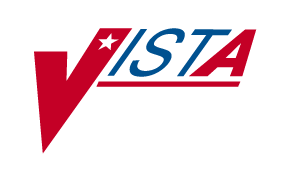 Integrated Funds Distribution,Control Point Activity, Accountingand Procurement(IFCAP)Generic Inventory Package (GIP)POINT OF USEMANUALVersion 5.1February 2001Revised October 2011Department of Veterans AffairsOffice of Information and Technology (OI&T)Management, Enrollment, and Financial SystemsRevision HistoryInitiated on PrefacePurpose of the Point of Use ManualThe Point of Use Manual summarizes the functional changes made to the existing Generic Inventory Package (GIP) module of the Integrated Funds Distribution, Control Point Accounting And Procurement Package (IFCAP).  It is meant to supplement, not replace, any existing User Manuals on GIP and will be useful to programmers, site managers, and IRM technical staff setting up or maintaining the point of use interface, and to all Acquisition & Materiel Management (A&MM) personnel utilizing GIP.Reference Numbering SystemThis document uses a numbering system to organize topics into sections that show the reader how the topics relate.  For example, section 1.3 means this is the main topic for the third section of Chapter 1.  If there were two subsections to this topic, they would be numbered 1.3.1 and 1.3.2.  A section numbered 2.3.5.4.7 would be the seventh subsection of the fourth subsection of the fifth subsection of the third topic of Chapter 2.  This numbering system tool allows the reader to more easily follow the logic of sections that contain several subsections.Table of ContentsPreface	iiiTable of Contents	iv1.  Overview	11.1 “What is Point of Use?”	11.2  “What can Point of Use do for us?”	12. The “Revised” GIP	32.1  Item Deletion	32.2  Vendor Data and Conversion Factors	32.3  Editing the Item Short Description	42.3.1  At the Primary:	42.3.2  At the Secondary:	42.4 Standard Reorder Point	42.5  Multiple Sources for a Secondary Inventory Point	42.6  Usage Demand Item Report	42.7  Order Form	42.8 Scheduling the Autogeneration of Distribution Orders	53.  The ‘Interface-able’ GIP	73.1  The Interface – Real time, but Queued	73.2 Information Sent to the Supply Station from GIP	73.2.1 Regular Distribution Orders.	73.2.2  Item Information (Short description, Normal, Standard Reorder, and Emergency Levels, Unit of Issue, Conversion Factor, and Last Cost).	73.2.3 Quantity on Hand (QOH) Query.	73.3  Information Sent to GIP from the Supply Station	83.3.1 Restocking.	83.3.2 Item Activity.	83.3.3 Quantity on Hand (QOH) Response.	83.4  “Rules”	83.4.1  Linking a secondary inventory point with an automated supply cabinet	83.4.2  Identifying the secondary inventory point items as items stored in the supply station	93.4.3  Creating distribution orders for the supply station	93.4.4  Processing distribution orders for the supply station	103.4.5  Overriding the interface	114.  New and Modified Functionality	134.1  Options for Inventory  Points and Their Settings	134.1.1  Assigning a Supply Station Provider to a Secondary Inventory Point	134.1.2  Item Description Default in the Secondary Inventory Point	174.1.3	Editing the Item Description at the Primary Inventory Point	184.1.4  Inventory Point Names	204.1.5  Inactivating Inventory Points	214.1.5  Converting Secondary Inventory Points to Primary Inventory Points	224.1.6 Adding Distribution Points to a Primary Inventory Point	234.1.7  Removing Supply Station Secondary Distribution Points	244.1.8 Processor for Supply Station Transactions (Task Manager Option)	264.1.9 Updating Items on the Supply Station	274.2  Options Concerning Inventory Point Supplies	284.2.1  Normal Stock Level	284.2.2  Editing a Secondary Inventory Point Item’s Conversion Factor	324.2.3  Item Deletion at the Primary and Secondary Inventory Points	334.2.4  Order Form	344.2.5  Querying the Supply Station for its Quantity on Hand	354.3  Options Concerning Distribution Orders	364.3.1  Regular Orders and Editing Order Type in Orders for Supply Station Secondaries	364.3.2  Sending an Order to the Supply Station	384.3.3  Removing the Supply Station Flag	394.4  Reports	404.4.1  Supply Station Quantity Discrepancy	404.4.2  Inventory Sales Report	414.4.3  Quantity Distribution Report	434.4.4  Usage Demand Item Report	454.4.5  Transaction Register Report	474.5  Bulletins	504.5.1  Notification of Ordered Items without a Refill Amount	514.5.2  Notification of trouble with an HL7 Refill Transaction	514.5.3  Notification of Error in HL7 Supply Station Activity Transaction	524.5.4  Notification of Inventory Mismatches between Systems	524.5.5 Notification of Rejection of HL7 On-Hand Transaction	534.5.6 List of Differences in Item Name between GIP and the Supply Station	534.5.7 Notification of On-Hand Discrepancies found by a QOH Response	544.5.8 Notification of Items in a Supply Station not in GIP	544.6 Other messages	554.6.1 Quantity Discrepancies Exist With The Supply Station.	555.  Setting your system up to use the supply station interface	575.1 Checklist for Network Administrator and IRM	585.1.1 Applications	595.1.2  Event Drivers	595.1.3 Links	595.1.4 Check the System Manager and start the filers if none are running	615.1.5 Remaining Tasks	615.2  Checklist for the Secondary Inventory Points	625.3 Checklist for the Supply Station Settings	635.4 Other Recommendations	645.4.1 Start the GIP Transaction Processing Queue	645.4.2 Test the Interface	645.4.3 Ask the vendor about accessing information related to communications	65Appendix 1:  Resolutions to Issues Raised by the Test Sites	67Appendix 2: HL7 Implementation for Point of Use	75Appendix 3: Point of Use HL7 Message Details	79Glossary	99INDEX	1091.  Overview1.1 “What is Point of Use?”Point of Use refers to the point in the inventory cycle where supplies actually get used. For us, this point is essentially the area from which medical staff retrieve items for use in patient care.  Historically, these areas were usually a small room with several shelves or a closet.  GIP usually represents these closets as the secondary inventory points.Today, there are companies providing automated cabinets to use in place of the old closets.  These cabinets enable items to be tracked by requiring information to be entered before a user can gain access.  The computer on the cabinet keeps a ledger of all activity at the cabinet and a running total of the inventory for every item.  It is even feasible to track supplies to a given patient.1.2  “What can Point of Use do for us?”Automation provides the following benefits:- better control over who obtains supplies- better control over the quantity and type of supplies obtained each time- less need to frequently inventory the supplies manually- the ability to reference information centrallyThe end result of these benefits is better efficiency at a reduced cost.This page intentionally left blank.2. The “Revised” GIPThe items in the following section affect all users of GIP whether or not they are using a point of use interface.2.1  Item DeletionItems will not be eligible for deletion from a primary or secondary inventory point if they are on the active distribution orders for that inventory point.  Active orders are those that are not yet posted or deleted.  The restriction was added to maintain integrity within the due-in and due-out counts and to avoid problems created when trying to post an order containing an item in one of the affected inventory points.  Item deletion affects many parts of the GIP package.  In addition to intentionally modifying items within an inventory point, the package allows background deletions such as the automatic purge of inactive items during the auto-generation process or the option to delete all items on a secondary inventory point prior to copying the items from another inventory point.2.2  Vendor Data and Conversion FactorsThe Vendor Data on an item in the Secondary Inventory Point cannot be modified when a distribution order containing that item is on a released order.  The restriction adds more integrity to the due-in and due-outs generated by releasing orders.  The conversion factor, part of the vendor data, is used at order release to calculate the due-ins and due-outs using the following equation:         Due IN/OUT = Conversion Factor * QTY Ordered from the PrimaryIf the conversion factor is edited after the order is released, the due-ins and due-outs are not updated properly when the order is posted or deleted because the system does not retain the old conversion factor value. 2.3  Editing the Item Short Description2.3.1  At the Primary:After modifying the description of an item in the primary inventory point, you will be given the option to save this new value as the description in all the distribution points containing the item.2.3.2  At the Secondary:When adding a new item to the inventory, the default for the items, short description will be the description of that item in the source primary inventory point.2.4 Standard Reorder PointThe use of a zero standard reorder point to designate items as “order on demand” is no longer valid.  Items to be ordered on demand must have nothing entered for a standard reorder point.  Items having a standard reorder point, even of zero, will be considered by the autogeneration process in creating new distribution orders.2.5  Multiple Sources for a   Each Secondary inventory point may be stocked by one and only one primary inventory point.  Part of the reason for this restriction is to allow the item description logic to function appropriately.2.6  Usage Demand Item ReportThe usage demand report may now be run for one or more selected items.  In addition, the user will have the option to sort items by item number or alphabetically by item description.2.7  Order FormThe Order Form now allows the user more flexibility.  The user may choose to exclude items that do not have a normal stock level greater than zero and may choose to exclude the blank lines.2.8 Scheduling the Autogeneration of Distribution Orders Two new option have been added for selection in the TaskMan  Schedule/Unschedule option [XUTM SCHEDULE].  The scheduler does not accommodate specification of individual inventory points or  facilities.  Each option will generate orders for all the secondary  inventory points on your system as indicated below: PRCP NON-SS ORDER BUILDER               (For all secondary inventory points                                                                            not linked to supply stations) PRCP SUPPLY STA ORDER BUILDER      (For all secondary inventory points                                                                            linked to supply stations) No reports will be generated as a result of these options and you will still need to release the orders through GIP. Select Taskman Management Option: SCHEDule/Unschedule Options Select OPTION to schedule or reschedule: PRCP SUPPLY STA ORDER BUILDER PRCP SUPPLY STATION ORDER BUILDER   Are you adding 'PRCP SUPPLY STA ORDER BUILDER' as      a new OPTION SCHEDULING (the 52ND)? No// Y  (Yes)                           Edit Option Schedule     Option Name: PRCP SUPPLY STA ORDER BUILDER      Menu Text: PRCP SUPPLY STATION ORDER BUILDE          TASK ID:   ________________________________________________________________________   QUEUED TO RUN AT WHAT TIME: DEVICE FOR QUEUED JOB OUTPUT:  QUEUED TO RUN ON VOLUME SET:       RESCHEDULING FREQUENCY:              TASK PARAMETERS:             SPECIAL QUEUEING: ________________________________________________________________________   Select OPTION to schedule or reschedule: PRCP NON-SS ORDER BULIDER PRCP NON-SS ORDER BUILDER   Are you adding 'PRCP NON-SS ORDER BULIDER' as      a new OPTION SCHEDULING (the 53RD)? No// Y  (Yes)                           Edit Option Schedule     Option Name: PRCP NON-SS ORDER BULIDER          Menu Text: PRCP NON-SS ORDER BUILDER                 TASK ID:________________________________________________________________________   QUEUED TO RUN AT WHAT TIME: DEVICE FOR QUEUED JOB OUTPUT:  QUEUED TO RUN ON VOLUME SET:       RESCHEDULING FREQUENCY:              TASK PARAMETERS:             SPECIAL QUEUEING: ________________________________________________________________________3.  The ‘Interface-able’ GIPThe Interface-able GIP refers to the functionality of GIP when a secondary inventory point uses the POINT OF USE INTERFACE.  This interface allows the communication of inventory information between the secondary inventory point and its associated automated supply cabinet.    3.1  The Interface – Real time, but QueuedThe interface between GIP and the supply stations is real time.  All transactions generated by GIP are sent immediately to the supply station for processing.  Transactions are received real time from the supply stations but may not be immediately processed if the files affected in GIP are in use.3.2 Information Sent to the Supply Station from GIP  3.2.1 Regular Distribution Orders.    GIP sends these orders at the time they are released.  The information sent will list the   GIP order number, all items ordered, the quantity of each item in the primary's unit of   issue and the secondary's conversion factor.  3.2.2  Item Information (Short description, , Standard Reorder, and Emergency Levels, Unit of Issue, Conversion Factor, and Last Cost).    This information is sent, dependent upon the specific supply station,  whenever updates occur in GIP.  3.2.3 Quantity on Hand (QOH) Query.    A request to a specific supply station for a list of its current  inventory items and levels.3.3  Information Sent to GIP from the Supply Station  3.3.1 Restocking.    This information will update the distribution order created in GIP.    Once all items are   received, GIP will receive a transaction from the supply station to automatically post the   order.  3.3.2 Item Activity.    Items taken or returned or adjusted will be reported to GIP and stored   in the   INVENTORY TRANSACTION FILE (#445.2). The names of patients receiving items     taken from the station will be converted to upper case for storage in GIP.  Using case   sensitivity to distinguish between patients will NOT be honored by GIP.  3.3.3 Quantity on Hand (QOH) Response.    This message is received after a query from GIP was sent to the supply  station and its data will be stored in the GENERIC INVENTORY FILE  (#445).3.4  “Rules”GIP supports inventory points that do and do not interface to automated supply cabinets.  When used, the interface allows cabinets some control of GIP functionality.  Rules were established to clarify how the systems will work together.3.4.1  Linking a secondary inventory point with an automated supply cabinetSpecify the Supply Station for each linked inventory pointThe value of this field must be the vendor providing the cabinet to which this inventory point is interfaced.  Once this is done, GIP will treat the inventory point as a supply station secondary.Inventory Point Name and Supply Station Name must be the sameThis field ties the two different systems to each other and must be formatted as:   <Site number> - <String up to 10 characters>  e.g.: 000-MYSTATION No outstanding distribution orders may exist on the secondary inventory point being linked to a supply station. The secondary’s outstanding orders must be posted or deleted first.The secondary inventory point may be linked to one and only one primaryYou will not be allowed to create the supply station association while the secondary is stocked by multiple primaries.3.4.2  Identifying the secondary inventory point items as items stored in the supply stationThe Normal Stock Level must be greater than zeroItems with no normal stock level or a normal stock level equal to zero on a supply station secondary will not be treated by GIP as items stocked in the supply station.  Items with a non-zero normal stock level will be treated by GIP as items that are stocked in the supply station.*** NOTE: Items for case carts or instrument kits should NOT be stored in the supply station nor in the supply station secondary because the processing of distribution orders for these items will not be handled by the interface.This Normal Stock Level may not be edited to zero or from zero when the item is on a released order for a supply station secondary.Specific values associated with supply station items will be communicated to the supply station anytime the items are edited in the secondary.The Supply Station Quantity on Hand for an item is not transmitted to the supply station.This field is received with all transactions sent by the supply station and does not overwrite the GIP quantity on hand.  It is instead kept in GIP along with the date and time it was received.3.4.3  Creating distribution orders for the supply stationAn order for a supply station secondary having a Regular Order Type will contain only supply station items.  Consequently:A regular order type cannot be edited to a different order type if the order is on a supply station secondary.Emergency and Call-in Orders may contain all supply station items, no supply station items, or a mix of the both types of items.The Emergency or Call-in order type cannot be edited to a regular order type on a supply station secondary but Emergency can be edited to Call-in and Call-in edited to Emergency Orders automatically generated for a supply station secondary will include only supply station items because these are the only items with normal stock levels.Regular orders will be sent to the supply station when released on GIP unless the orders are for instrument kits or case carts.Case cart and instrument kit items should not be included in the supply station secondary inventory point because orders for these items cannot be accommodated by the interface.Send OrderIf the supply station does not receive an order, there is an option available to send the order to the supply station.  Only regular orders that have already been released and were considered supply station orders at the time of release may be sent to the supply station.3.4.4  Processing distribution orders for the supply stationa. 	Editing released orders for a supply station secondary is prohibited.Edits may be completed when entering the amount received at the supply station.Editing of normal stock level and vendor information for items in the released orders is also restricted.  Posting of supply station orders will be controlled by the supply station.This is done automatically after receipt of all items in the order.Deletions are allowed at any time but when a released regular order for a supply station secondary is deleted from GIP, it must also be deleted manually on the supply station.3.4.5  Overriding the interface                  a.  Removing the supply station flag from orders.Only when the interface will be down for an extended period time, should you consider removing the supply station flag from an order.  This allows you to process the order in GIP as though it were not for a supply station secondary.    Once run, GIP will not accept any information about that order from the supply station and the supply station flag cannot be replaced.This page intentionally left blank.4.  New and Modified Functionality4.1  Options for Inventory  Points and Their Settings4.1.1  Assigning a Supply Station Provider to a   The SUPPLY STATION (field #22 of the GENERIC INVENTORY FILE (#445)) allows you to identify the vendor of the supply station for a secondary inventory point.  After this field is entered, GIP will treat the secondary inventory point as a supply station secondary. To enable effective communications, the inventory point name must be the same as the supply station name.  All supply station items in the secondary inventory point must have a non-zero normal stock level and must be associated with a bin in the supply station. The supply station field can only be populated when:  - The secondary inventory point is stocked by only 1 primary  - The inventory point is a secondary inventory point  - The secondary inventory point has no outstanding distribution orders  - The secondary inventory point's name is no more than 10 characters longAn example where the supply station field cannot be populated:Select Manager For Secondary Point Menu Option: Enter/Edit Inventory AndDistribution PointsSelect STATION NUMBER ('^' TO EXIT): 999//                                I N V E N T O R Y  version 5.1(999) Secondary Inventory Point: SAMPLE                  IFUSER,ONE      --> USAGE/DISTRIBUTION TOTALS NEEDS TO BE PURGED.      --> RECEIPTS HISTORY BY ITEM NEEDS TO BE PURGED.      --> TRANSACTION REGISTER NEEDS TO BE PURGED. +--------------------------------------------------+ |You have the option to edit ALL                   | |SECONDARY inventory points you have               | |access to.                                        | +--------------------------------------------------+Select a 'Secondary' Type Inventory Point: SAMPLE  999-SAMPLE  SECONDARYEdit Inventory Parameters                Page: 1 of 2INVENTORY POINT: 999-SAMPLE    TOTAL NUMBER OF ITEMS: 1DescriptionType of Inventory Point   : SECONDARYAbbreviated Name          : SMPLKeep Perpetual Inventory  : YESKeep Transaction Register : YESSpecial ParametersMonths Inactive Before Item Deletion:(Supply Station Provider)           :      <== NOTE PARENTHESISFlagsPrint Emergency Stock Levels :Automatic Purge              :Inventory Users+         Enter ?? for more actionsAF   All Fields           FC   (Fund Control Points)FL   FlagsDE   Descriptive          DP   (Distribution Points)AU   Authorized UsersSP   Special Parameters   SB   Stocked By           MC   MIS CostingSelect Item(s): Next Screen// SP   Special Parameters  MOS INACTIVE BEFORE ITEM DEL.: Change this secondary to be stocked by only 1 primary before adding a supply station provider.Edit Inventory Parameters             Page: 1 of 2INVENTORY POINT: 999-SAMPLE    TOTAL NUMBER OF ITEMS: 1DescriptionType of Inventory Point   : SECONDARYAbbreviated Name          : SMPLKeep Perpetual Inventory  : YESKeep Transaction Register : YESSpecial ParametersMonths Inactive Before Item Deletion:(Supply Station Provider)           :FlagsPrint Emergency Stock Levels :Automatic Purge              :Inventory Users+         Enter ?? for more actionsAF   All Fields           FC   (Fund Control Points)FL   FlagsDE   Descriptive          DP   (Distribution Points)AU   Authorized UsersSP   Special Parameters   SB   Stocked By           MC   MIS CostingSelect Item(s): Next Screen/SB   Stocked By  CHECKING INVENTORY POINTS DISTRIBUTING TO '999-SAMPLE': <== CANNOT HAVEMULTIPLE     999-LYFE'S PRIMARY                 TYPE: PRIMARY       PRIMARIES     999-HEIBY TEMP                     TYPE: PRIMARY     999-LYFE VOLUNTARY                 TYPE: PRIMARYTHIS SECONDARY INVENTORY POINT '999-SAMPLE' IS CURRENTLY DISTRIBUTEDTO BY THE PRIMARY INVENTORY POINT '999-LYFE'S PRIMARY'.  DO YOU WANT TO REMOVE IT AS A PRIMARY DISTRIBUTION POINT? NO// ^Editing the inventory point to accommodate a supply station:Select Manager For Secondary Point Menu Option: Enter/Edit Inventory AndDistribution PointsSelect STATION NUMBER ('^' TO EXIT): 999//                                I N V E N T O R Y  version 5.1(999) Secondary Inventory Point: SAMPLE                IFUSER,ONE      --> USAGE/DISTRIBUTION TOTALS NEEDS TO BE PURGED.      --> RECEIPTS HISTORY BY ITEM NEEDS TO BE PURGED.      --> TRANSACTION REGISTER NEEDS TO BE PURGED. +-------------------------------------+ |You have the option to edit ALL      | |SECONDARY inventory points you have  | |access to.                           | +-------------------------------------+Select a 'Secondary' Type Inventory Point: UNLINKED SECONDARY999-UNLINKED SECONDARY  SECONDARYEdit Inventory Parameters                Page: 1 of 2INVENTORY POINT: 999-UNLINKED SECONDARY    TOTAL NUMBER OF ITEMS: 0Description     Type of Inventory Point   : SECONDARYAbbreviated Name          : UNLSECKeep Perpetual Inventory  : YESKeep Transaction Register : YESSpecial ParametersMonths Inactive Before Item Deletion:(Supply Station Provider)           :          <== NOTE PARENTHESISFlagsPrint Emergency Stock Levels :Automatic Purge              :Inventory Users+         Enter ?? for more actionsAF   All Fields           FC   (Fund Control Points)FL   FlagsDE   Descriptive          DP   (Distribution Points)AU   Authorized UsersSP   Special Parameters   SB   Stocked By           MC   MIS CostingSelect Item(s): Next Screen// SP   Special Parameters  MOS INACTIVE BEFORE ITEM DEL.: A supply station IP cannot have a name longer than 10 characters.Edit the name before linking a supply station to this IP.Edit Inventory Parameters                Page: 1 of 2INVENTORY POINT: 999-UNLINKED SECONDARY    TOTAL NUMBER OF ITEMS: 0DescriptionType of Inventory Point   : SECONDARYAbbreviated Name          : UNLSECKeep Perpetual Inventory  : YESKeep Transaction Register : YESSpecial ParametersMonths Inactive Before Item Deletion:(Supply Station Provider)           :FlagsPrint Emergency Stock Levels :Automatic Purge              :Inventory Users+         Enter ?? for more actionsAF   All Fields           FC   (Fund Control Points)FL   FlagsDE   Descriptive          DP   (Distribution Points)AU   Authorized UsersSP   Special Parameters   SB   Stocked By           MC   MIS CostingSelect Item(s): Next Screen// DE   Descriptive  INVENTORY POINT: 999-UNLINKED SECONDARY  Replace ED... With   Replace    999-UNLINKABBREVIATED NAME: UNLSEC// KEEP PERPETUAL INVENTORY?: YES// KEEP DETAILED TRX. HISTORY?: YES// Edit Inventory Parameters                Page: 1 of 2INVENTORY POINT: 999-UNLINKED SECONDARY    TOTAL NUMBER OF ITEMS: 0DescriptionType of Inventory Point   : SECONDARYAbbreviated Name          : UNLSECKeep Perpetual Inventory  : YESKeep Transaction Register : YESSpecial ParametersMonths Inactive Before Item Deletion:Supply Station Provider             :FlagsPrint Emergency Stock Levels :Automatic Purge              :Inventory Users+         Enter ?? for more actionsAF   All Fields           FC   (Fund Control Points)FL   FlagsDE   Descriptive          DP   (Distribution Points)AU   Authorized UsersSP   Special Parameters   SB   Stocked By           MC   MIS CostingSelect Item(s): Next Screen// SP   Special Parameters  MOS INACTIVE BEFORE ITEM DEL.: SS PROVIDER: OMNICELL  DescriptionType of Inventory Point   : SECONDARYAbbreviated Name          : UNLSECKeep Perpetual Inventory  : YESKeep Transaction Register : YESSpecial ParametersMonths Inactive Before Item Deletion:Supply Station Provider             : OMNICELLFlagsPrint Emergency Stock Levels :Automatic Purge              :Inventory UsersSP   Special Parameters   SB   Stocked By           MC   MIS CostingSelect Item(s): Next Screen//    NEXT SCREEN  4.1.2  Item Description Default in the Secondary Inventory PointIf not yet entered, the ITEM DESCRIPTION (Sub field #6 of INVENTORY ITEM (Field #1) of the GENERIC INVENTORY FILE (#445)) for an item in the secondary inventory point will default in the Enter/Edit Inventory Item Data [PRCP EDIT INVENTORY ITEMS] to the primary’s description of the item.NOTESecondaries are recommended to have one and only one primary. If there are multiple primaries, the default is the item description in the first primary the system identifies.  If the item does not exist in this primary, the default will be blank.Select Inventory File Maintenance Menu Option: ENter/Edit Inventory Item DataSelect STATION NUMBER ('^' TO EXIT): 999//                                I N V E N T O R Y  version 5.1(999) Secondary Inventory Point: MY SUPPLY STATION IP        IFUSER,ONE      --> USAGE/DISTRIBUTION TOTALS NEEDS TO BE PURGED.      --> RECEIPTS HISTORY BY ITEM NEEDS TO BE PURGED.      --> TRANSACTION REGISTER NEEDS TO BE PURGED.      --> QUANTITY DISCREPANCIES EXIST WITH THE SUPPLY STATION.Select MY SUPPLY STATION IP ITEM: 706 RAZOR-SAFETY DISPOSABLE SINGLE EDGE         ...OK? Yes//   (Yes)          RAZOR-SAFETY DISPOSA     NSN: 8530-01-347-9577Edit Inventory Item Data                 Page: 1 of 3INVENTORY POINT: 999-MY SUPPLY STATION IP * * * IM#: 706 * * *Descriptive-445:Description-441: RAZOR-SAFETY DISPOSABLE SINGLE EDGENSN            : 8530-01-347-9577Group Category :Main Storage Lo:Add Storage Loc:Type Of Item   : PURCHASABLEIssue Units                            LevelsUnit per Issue: ? per ??               Norm Stock Level:                                       Emer Stock Level:                                       Temp Stock Level:                                       Delete Temp SL  :                                       Stand Reord Pt  :                                       Option Reord Pt :+         Enter ?? for more actionsAF   All Fields     QT   Quantities        SP   Special ParametersDE   Descriptive    CD   Costing Data      DA   (Drug Accountability)IU   Issue Units    DI   Due Ins           VN   VendorsLE   Levels         SI   (Secondary Items) RI   Remove Item From InvSelect Item(s): Next Screen// DE   Descriptive       ...item description set to short description in primary.ITEM DESCRIPTION: RAZOR-1 EDGE, DISP// GROUP CATEGORY: MAIN STORAGE LOCATION: Select ADDITIONAL STORAGE LOCATION: Editing the Item Description at the    After editing an item description in the primary, you will be given the option to automatically replace the description for that item in all the primary’s dependent inventory points with the description just entered.NOTEAllowing different primaries to share a secondary is NOT recommended.  If a primary's item description is updated to affect all items in that primary's distribution points and then the description for the same item is edited on a different primary distributing to this secondary, the second edit will overwrite the description specified by the first primary.Select Inventory File Maintenance Menu Option: ENter/Edit Inventory Item DataSelect STATION NUMBER ('^' TO EXIT): 999//                                I N V E N T O R Y  version 5.1(999) Primary Inventory Point: MY PRIMARY IP              IFUSER,ONE      --> USAGE/DISTRIBUTION TOTALS NEEDS TO BE PURGED.      --> RECEIPTS HISTORY BY ITEM NEEDS TO BE PURGED.      --> DISTRIBUTION HISTORY NEEDS TO BE PURGED.      --> TRANSACTION REGISTER NEEDS TO BE PURGED.Select LYFE'S PRIMARY ITEM: SOAP ANTISEP BAR 5C  31   SOAP ANTISEP BAR 5C         ...OK? Yes//   (Yes)          SOAP ANTISEP BAR 5C      NSN: 6508-01-027-2103Edit Inventory Item Data                 Page: 1 of 3INVENTORY POINT: 999-MY PRIMARY IP * * * IM#: 31 * * *Descriptive-445: SOAP, ANTISEPTIC BARDescription-441: SOAP ANTISEP BAR 5CNSN            : 6508-01-027-2103Group Category : 1001Main Storage Lo: A,2,4,1Add Storage Loc:Type Of Item   : PURCHASABLEIssue Units                            LevelsUnit per Issue: 10 per BX              Norm Stock Level: 250Issue Multiple: 10                     Emer Stock Level: 10Min Issue Qty : 10                     Temp Stock Level:                                       Delete Temp SL  :                                       Stand Reord Pt  : 50                                       Option Reord Pt :+         Enter ?? for more actionsAF   All Fields      QT   Quantities        SP   Special ParametersDE   Descriptive     CD   Costing Data      DA   (Drug Accountability)IU   Issue Units     DI   Due Ins           VN   VendorsLE   Levels          SI   Secondary Items   RI   Remove Item From InvSelect Item(s): Next Screen// DE   Descriptive  ITEM DESCRIPTION: SOAP, ANTISEPTIC BAR // SOAP ANTISEP BAR 5C  Do you want to update the DESCRIPTION for ALL distribution  points stocked by 999-MY PRIMARY IP?  YES     <= NOTE QUESTIONupdating DESCRIPTION for distribution points.....               999-IFCAPTWO SECONDARY  DESCRIPTION updated               999-IFCAPTHREE'S SECONDARY  DESCRIPTION updated                      999-IFCAPFOUR TEST  DESCRIPTION updated             999-IFCAPONE'S SECONDARY  DESCRIPTION updated                         999-SAMPLE  DESCRIPTION updated             999-UNLINKED SECONDARY  DESCRIPTION updated                       999-EXAMPLER  In use, could not update.  <= NOTE!!!                          999-PYXIS  DESCRIPTION updatedBuilding HL7 EDIT Transaction on item#31 for PYXIS station 999-PYXIS           999-MY SUPPLY STATION IP  DESCRIPTION updatedBuilding HL7 EDIT Transaction on item#31 for OMNICELL station 999-MY SUPPLY STATION IP  NOTE!!!   If the 'In use, could not update' MESSAGE DISPLAYS, you will need to    manually update the item description in that inventory point later.  4.1.4  Inventory Point NamesYou will not be allowed to edit the name of your secondary INVENTORY POINT (Field #.01 of the GENERIC INVENTORY FILE (#445)) using the option, Enter/Edit Inventory And Distribution Points [PRCP INVPT PARAMENTER/EDIT], if it is attached to a supply station.  The restriction supports the fact that Inventory Point Name is used to identify the linked inventory point to its associated supply station.IF THE GIP NAME DIFFERS FROM THE SUPPLY STATION NAME, GIP WILL BE    UNABLE TO PROCESS INFORMATION FROM THE SUPPLY STATION AND THE SUPPLY STATION WILL NOT PROCESS INFORMATION SENT BY GIP.   Select a 'Secondary' Type Inventory Point: MY SUPPLY STATION IP  999-MYSUPPLY STATION IP  SECONDARYEdit Inventory Parameters                Page: 1 of 2INVENTORY POINT: 999-MY SUPPLY STATION IP   TOTAL NUMBER OF ITEMS: 9Description     Type of Inventory Point   : SECONDARYAbbreviated Name          : OMNIKeep Perpetual Inventory  : YESKeep Transaction Register : YESSpecial ParametersMonths Inactive Before Item Deletion:(Supply Station Provider)           : OMNICELLFlagsPrint Emergency Stock Levels :Automatic Purge              :Inventory Users+         Enter ?? for more actionsAF   All Fields           FC   (Fund Control Points)FL   FlagsDE   Descriptive          DP   (Distribution Points)AU   Authorized UsersSP   Special Parameters   SB   Stocked By           MC   MIS CostingSelect Item(s): Next Screen// DE   Descriptive  The inventory point name cannot be edited on a supply station secondary.ABBREVIATED NAME: MSSIP// WARNING: A 'NO' RESPONSE MAY CAUSE INTEGRITY PROBLEMS  <= NOTE!!! WITH THE SUPPLY STATION INTERFACE.KEEP PERPETUAL INVENTORY?: YES// YESWARNING: A 'NO' RESPONSE CAUSES GIP TO IGNORE INFORMATION  <= NOTE!!!FROM THE SUPPLY STATION.KEEP DETAILED TRX. HISTORY?: YES// YESNOTE!!! When editing 'KEEP PERPETUAL INVENTORY?' and 'KEEP DETAILED TRX. HISTORY?' on supply station secondaries, it is recommended both questions are    answered 'YES'                                    4.1.5  Inactivating Inventory PointsYou will not be allowed to inactivate inventory points if they: are supply station secondaries or have any outstanding (unposted and undeleted) distribution orders.Select Manager For Primary Inventory Point Menu Option: ENter/Edit Inventory And Distribution PointsSelect STATION NUMBER ('^' TO EXIT): 999//                                I N V E N T O R Y  version 5.1(999) Primary Inventory Point: ONE PRIMARY         IFUSER,ONE      --> USAGE/DISTRIBUTION TOTALS NEEDS TO BE PURGED.      --> RECEIPTS HISTORY BY ITEM NEEDS TO BE PURGED.      --> DISTRIBUTION HISTORY NEEDS TO BE PURGED.      --> TRANSACTION REGISTER NEEDS TO BE PURGED. +-------------------------------------+ |You have the option to edit ALL      | |PRIMARY inventory points you have    | |access to.                           | +-------------------------------------+Select a 'Primary' Type Inventory Point: ON     1   ONE PRIMARY  999-ONE PRIMARY  PRIMARY     2   ONLY PRIMARY  999-ONLY PRIMARY  PRIMARYCHOOSE 1-2: 2  999-ONLY PRIMARY  PRIMARYEdit Inventory Parameters                Page: 1 of 5INVENTORY POINT: 999-ONLY PRIMARY    TOTAL NUMBER OF ITEMS: 15DescriptionType of Inventory Point   : PRIMARYAbbreviated Name          : ONLYKeep Perpetual Inventory  : YESKeep Transaction Register : YESSpecial ParametersMonths Inactive Before Item Deletion: 6Primary Updated By Warehouse        : YESSpecial Inventory Point Type        :Department Number                   : 333Issue Book Sort                     : NSN SORTRegular Whse Issues Schedule        : OTHERFlags+         Enter ?? for more actionsAF   All Fields           FC   Fund Control Points  FL   FlagsDE   Descriptive          DP   Distribution Points  AU   Authorized UsersSP   Special Parameters   SB   Stocked By           MC   MIS CostingSelect Item(s): Next Screen// DE   Descriptive  INVENTORY POINT: 999-ONLY PRIMARY// @You cannot delete inventory points after they are created.This action removes all the items, distribution points, users,etc., for the inventory point and changes the name toSTATIONNUMBER-'***INACTIVE_#***' where # is the internal entry number.  ARE YOU SURE YOU WANT TO PROCEED? NO// Y  (YES)You must first post or delete outstanding orders for this inventory point.??  RequiredINVENTORY POINT: 999-ONLY PRIMARY//4.1.5  Converting Secondary Inventory Points to Primary Inventory PointsSecondary inventory points linked to a supply station CANNOT be converted to primaries.  The supply station may only be linked to a secondary inventory point because the interface functionality is inappropriate to the primary inventory point.Select Inventory File Maintenance Menu Option: convert Secondary to PrimarySelect STATION NUMBER ('^' TO EXIT): 999//                                I N V E N T O R Y  version 5.1(999) Primary Inventory Point: EXAMPLE PRIMARY         IFUSER,ONE      --> USAGE/DISTRIBUTION TOTALS NEEDS TO BE PURGED.      --> RECEIPTS HISTORY BY ITEM NEEDS TO BE PURGED.      --> DISTRIBUTION HISTORY NEEDS TO BE PURGED.      --> TRANSACTION REGISTER NEEDS TO BE PURGED.+----------------------------------------------------------+|Select the SECONDARY inventory point to CONVERT. It must  ||be one of the DISTRIBUTION POINTS for 999-EXAMPLE PRIMARY. |+----------------------------------------------------------+Select DISTRIBUTION POINT: SAMPLE  999-SAMPLE  SECONDARY    KEEPPERPETUAL INV    +------------------------------------------------------------------ +    |This inventory point is linked to a supply station and cannot be   |    |converted.                                                         |    +-------------------------------------------------------------------+4.1.6 Adding Distribution Points to a    If you attempt to make a secondary inventory point a distribution point of a primary and that secondary is already a distribution point to a different primary, you will get the message, DUPLICATE ENTRY or 'This secondary is already stocked by (another primary)'.A secondary inventory point cannot be linked to a supply station if that secondary is a distribution point for multiple primaries.Select Manager For Primary Inventory Point Menu Option: ENter/EditInventory And Distribution PointsSelect STATION NUMBER ('^' TO EXIT): 999//                                I N V E N T O R Y  version 5.1(999) Primary Inventory Point: SINGLE PRIMARY     IFUSER,ONE      --> USAGE/DISTRIBUTION TOTALS NEEDS TO BE PURGED.      --> RECEIPTS HISTORY BY ITEM NEEDS TO BE PURGED.      --> DISTRIBUTION HISTORY NEEDS TO BE PURGED.      --> TRANSACTION REGISTER NEEDS TO BE PURGED. +-------------------------------------+ |You have the option to edit ALL      | |PRIMARY inventory points you have    | |access to.                           | +-------------------------------------+Select a 'Primary' Type Inventory Point: CANTEEN INVENTORY  999-CANTEENINVENTORY  PRIMARYEdit Inventory Parameters                Page: 1 of 3INVENTORY POINT: 999-CANTEEN INVENTORY    TOTAL NUMBER OF ITEMS: 1DescriptionType of Inventory Point   : PRIMARYAbbreviated Name          : CANTKeep Perpetual Inventory  : YESKeep Transaction Register : YESSpecial ParametersMonths Inactive Before Item Deletion: 12Primary Updated By Warehouse        : YESSpecial Inventory Point Type        :Department Number                   : 060Issue Book Sort                     : NSN SORTRegular Whse Issues Schedule        : OTHERFlags+         Enter ?? for more actionsAF   All Fields           FC   Fund Control Points  FL   FlagsDE   Descriptive          DP   Distribution Points  AU   Authorized UsersSP   Special Parameters   SB   Stocked By           MC   MIS CostingSelect Item(s): Next Screen// DP   Distribution Points  Select a 'Secondary' Type Inventory Point: SAMPLE  999-SAMPLE SECONDARYThis secondary is already stocked by 999-BUSYIP.4.1.7  Removing Supply Station Secondary Distribution PointsIf you need to unlink a secondary inventory point from a supply station, or link it to a different supply station, you will first be required to delete or post all outstanding distribution orders for that secondary.Select Manager For Primary Inventory Point Menu Option: ENter/EditInventory And Distribution PointsSelect STATION NUMBER ('^' TO EXIT): 999//                                I N V E N T O R Y  version 5.1(999) Primary Inventory Point: ONE PRIMARY              IFUSER,ONE      --> USAGE/DISTRIBUTION TOTALS NEEDS TO BE PURGED.      --> RECEIPTS HISTORY BY ITEM NEEDS TO BE PURGED.      --> DISTRIBUTION HISTORY NEEDS TO BE PURGED.      --> TRANSACTION REGISTER NEEDS TO BE PURGED. +-------------------------------------+ |You have the option to edit ALL      | |PRIMARY inventory points you have    | |access to.                           | +-------------------------------------+Select a 'Primary' Type Inventory Point: ON     1   ONE PRIMARY  999-ONE PRIMARY  PRIMARY     2   ONLY PRIMARY  999-ONLY PRIMARY  PRIMARYCHOOSE 1-2: 2  999-ONLY PRIMARY  PRIMARYEdit Inventory Parameters                Page: 1 of 5INVENTORY POINT: 999-ONLY PRIMARY    TOTAL NUMBER OF ITEMS: 15DescriptionType of Inventory Point   : PRIMARYAbbreviated Name          : ONLYKeep Perpetual Inventory  : YESKeep Transaction Register : YESSpecial ParametersMonths Inactive Before Item Deletion: 6Primary Updated By Warehouse        : YESSpecial Inventory Point Type        :Department Number                   : 333Issue Book Sort                     : NSN SORTRegular Whse Issues Schedule        : OTHERFlags+         Enter ?? for more actionsAF   All Fields           FC   Fund Control Points  FL   FlagsDE   Descriptive          DP   Distribution Points  AU   Authorized UsersSP   Special Parameters   SB   Stocked By           MC   MIS CostingSelect Item(s): Next Screen// DP   Distribution Points  Select a 'Secondary' Type Inventory Point: SAMPLE  999-SAMPLESECONDARYEdit Inventory Parameters             Page:    1 of 2INVENTORY POINT: 999-SAMPLE    TOTAL NUMBER OF ITEMS: 9DescriptionType of Inventory Point   : SECONDARYAbbreviated Name          : SMPLKeep Perpetual Inventory  : YESKeep Transaction Register : YESSpecial ParametersMonths Inactive Before Item Deletion:(Supply Station Provider)           : FlagsPrint Emergency Stock Levels :Automatic Purge              :Inventory Users+         Enter ?? for more actionsAF   All Fields           FC   (Fund Control Points)FL   FlagsDE   Descriptive          DP   (Distribution Points)AU   Authorized UsersSP   Special Parameters   SB   Stocked By           MC   MIS CostingSelect Item(s): Next Screen// SB   Stocked By  CHECKING INVENTORY POINTS DISTRIBUTING TO '999-SAMPLE':     999-ONLY PRIMARY                 TYPE: PRIMARYTHIS SECONDARY INVENTORY POINT '999-SAMPLE' STOCKED BY THE PRIMARYINVENTORY POINT '999-ONLY PRIMARY' HAS OUTSTANDING REGULAR ORDERS.     You must post or delete these orders before removing the primary     distribution point.Press RETURN to continue, '^' to exit:^4.1.8 Processor for Supply Station Transactions (Task Manager Option)This option may not be accessed through the menus but can be selected fromthe Task Manager Schedule/Unschedule [XUTM SCHEDULE] option.  This taskshould only be scheduled if your site will be using the supply stationinterface.  An example is found under the instructions for setting yoursystem up for this interface.Schedule the HL7 processing job, [PRCP2 SUPPLY STATION TXN RUN], to runvia the Schedule/Unschedule Options [XUTM SCHEDULE] option.                          Edit Option Schedule    Option Name: PRCP2 SUPPLY STATION TXN RUN      Menu Text: PROCESSOR FOR SUPPLY STATION TXN          TASK ID: 238541   ________________________________________________________________________  QUEUED TO RUN AT WHAT TIME: 	SEP 11,2000@14:00             DEVICE FOR QUEUED JOB OUTPUT: QUEUED TO RUN ON VOLUME SET:           RESCHEDULING FREQUENCY: 	300S    <== Suggested interval of 3-5 minutes                            TASK PARAMETERS:                            SPECIAL QUEUEING: 	Startup Persistent________________________________________________________________________4.1.9 Updating Items on the Supply StationWhen setting up the interface for the first time, you may use this option to update the item names in the supply station to correspond to what is appropriate for your inventory point.  This option cannot correct problems due to the name’s length in GIP exceeding the number of characters allowed by the vendor.This option automatically generates a transaction for all supply station items in your secondary inventory point.Select IFCAP MENU Option: primary Inventory Point Main MenuSelect STATION NUMBER ('^' TO EXIT): 999//       Select Primary Inventory Point: MY PRIMARY  999-MY PRIMARY  PRIMARYSelect Primary Inventory Point Main Menu Option: manager For Primary Inventory Point MenuSelect Manager For Primary Inventory Point Menu Option: supply Station Item Update                         I N V E N T O R Y  version 5.1                         (999) Primary Inventory Point: MY PRIMARY                      IFUSER,ONE      --> USAGE/DISTRIBUTION TOTALS NEEDS TO BE PURGED.      --> RECEIPTS HISTORY BY ITEM NEEDS TO BE PURGED.      --> DISTRIBUTION HISTORY NEEDS TO BE PURGED.      --> TRANSACTION REGISTER NEEDS TO BE PURGED.      --> OPENING MONTHLY INVENTORY BALANCES NEED TO BE SET.Select a 'Secondary' Type Inventory Point: pyxiS  999-PYXIS  SECONDARYThis option sends information about ALL items with a normal stocklevel greater than zero to the linked supply station. You must flag the transactions as 'ADD' or 'EDIT'.Select 'Add' OR 'Edit' transactions:  (A/E): a  ADDBuilding HL7 EDIT Transaction on item#8 for PYXIS station 999-PYXISBuilding HL7 EDIT Transaction on item#31 for PYXIS station 999-PYXISBuilding HL7 EDIT Transaction on item#47 for PYXIS station 999-PYXISBuilding HL7 EDIT Transaction on item#101 for PYXIS station 999-PYXISBuilding HL7 EDIT Transaction on item#104 for PYXIS station 999-PYXISBuilding HL7 EDIT Transaction on item#12002 for PYXIS station 999-PYXISBuilding HL7 EDIT Transaction on item#12013 for PYXIS station 999-PYXIS4.2  Options Concerning Inventory Point Supplies4.2.1  Normal Stock LevelAll items in a secondary inventory point linked to a supply station, with a NORMAL STOCK LEVEL (Sub field #9 of INVENTORY ITEM (Field #1) of the GENERIC INVENTORY FILE (#445)) greater than zero are considered supply station items. Normal Stock Levels may be edited using the following options:Enter/Edit Inventory Item Data [PRCP EDIT INVENTORY ITEMS]Enter/Edit Items On Distribution Point [PRCP EDIT DISTR PT ITEMS] (when                                                          the perpetual inventory flag is set to NO)If the supply station item being edited is on outstanding orders, you will not be allowed to change its normal stock level to zero because this action deletes the item from the supply station.NOTE:  Items representing case carts or instrument kits should not be stored in the supply station or in its associated secondary inventory point because the interface will not support the processing of distribution orders for these items.1. Editing the Normal Stock Level on a Supply Station Item to a non-zero valueSelect Inventory File Maintenance Menu Option: ENter/Edit Inventory Item DataSelect STATION NUMBER ('^' TO EXIT): 999//                                I N V E N T O R Y  version 5.1(999) Secondary Inventory Point: MY STATION                     IFUSER,ONE      --> USAGE/DISTRIBUTION TOTALS NEEDS TO BE PURGED.      --> RECEIPTS HISTORY BY ITEM NEEDS TO BE PURGED.      --> TRANSACTION REGISTER NEEDS TO BE PURGED.      --> QUANTITY DISCREPANCIES EXIST WITH THE SUPPLY STATION.      --> THERE ARE UNPROCESSED SUPPLY STATION TRANSACTIONS.Select MY STATION ITEM: WOOZLES  12013     WOOZLES               ...OK? Yes//   (Yes)          WOOZLES                  NSN: 7510-19-229-2298Edit Inventory Item Data              Page: 1 of 3INVENTORY POINT: 999-MY STATION  * * * IM#: 12013 * * *Description-445: WOOZLES     Description-441: WOOZLESNSN            : 7510-19-229-2298Group Category :Main Storage Lo:Add Storage Loc:Type Of Item   : PURCHASABLEIssue Units                            LevelsUnit per Issue: 1 per EA               Norm Stock Level: 90                                       Emer Stock Level: 20                                       Temp Stock Level:                                       Delete Temp SL  :                                       Stand Reord Pt  : 30                                       Option Reord Pt :+         Enter ?? for more actionsAF   All Fields      QT   Quantities        SP   Special ParametersDE   Descriptive     CD   Costing Data      DA   (Drug Accountability)IU   Issue Units     DI   Due Ins           VN   VendorsLE   Levels          SI   (Secondary Items) RI   Remove Item From InvSelect Item(s): Next Screen// LE   Levels  There are outstanding regular orders for this item.You cannot delete the normal level or make it 0NORMAL STOCK LEVEL     (1 per EA):  (1-999999): 90// 45EMERGENCY STOCK LEVEL  (1 per EA): 20// TEMPORARY STOCK LEVEL  (1 per EA): STANDARD REORDER POINT (1 per EA): 30// OPTIONAL REORDER POINT (1 per EA): Edit Inventory Item Data                 Page: 1 of 3INVENTORY POINT: 999-MY STATION  * * * IM#: 12013 * * *Descriptive-445:Description-441: WOOZLESNSN            : 7510-19-229-2298Group Category :Main Storage Lo:Add Storage Loc:Type Of Item   : PURCHASABLEIssue Units                            LevelsUnit per Issue: 1 per EA               Norm Stock Level: 45                                       Emer Stock Level: 20                                       Temp Stock Level:                                       Delete Temp SL  :                                       Stand Reord Pt  : 30                                       Option Reord Pt :+         Enter ?? for more actionsAF   All Fields      QT   Quantities        SP   Special ParametersDE   Descriptive     CD   Costing Data      DA   (Drug Accountability)IU   Issue Units     DI   Due Ins           VN   VendorsLE   Levels          SI   (Secondary Items) RI   Remove Item From InvSelect Item(s): Next Screen// 2.  Editing the Normal Stock Level on a Supply Station Item to a zero value: NOTEEditing the normal level to zero will remove an item from the supply station.Select Inventory File Maintenance Menu Option: ENter/Edit Inventory Item DataSelect STATION NUMBER ('^' TO EXIT): 999//                                I N V E N T O R Y  version 5.1(999) Secondary Inventory Point: MY STATION IPIFUSER,ONE      --> USAGE/DISTRIBUTION TOTALS NEEDS TO BE PURGED.      --> RECEIPTS HISTORY BY ITEM NEEDS TO BE PURGED.      --> TRANSACTION REGISTER NEEDS TO BE PURGED.      --> QUANTITY DISCREPANCIES EXIST WITH THE SUPPLY STATION.      --> THERE ARE UNPROCESSED SUPPLY STATION TRANSACTIONS.Select MY STATION IP ITEM: WOOZLES  12013     WOOZLES               ...OK? Yes//   (Yes)          WOOZLES                  NSN: 7510-19-229-2298Edit Inventory Item Data             Page:    1 of 3INVENTORY POINT: 999-MY STATION  * * * IM#: 12013 * * *Descriptive-445: WOOZLESDescriptive-441:NSN            : 7510-19-229-2298Group Category :Main Storage Lo:Add Storage Loc:Type Of Item   : PURCHASABLEIssue Units                            LevelsUnit per Issue: 1 per EA               Norm Stock Level: 90                                       Emer Stock Level: 20                                       Temp Stock Level:                                       Delete Temp SL  :                                       Stand Reord Pt  : 30                                       Option Reord Pt :+         Enter ?? for more actionsAF   All Fields        QT   Quantities        SP   Special ParametersDE   Descriptive       CD   Costing Data      DA   (Drug Accountability)IU   Issue Units       DI   Due Ins           VN   VendorsLE   Levels            SI   (Secondary Items) RI   Remove Item From InvSelect Item(s): Next Screen// LE   Levels  Changing the level to zero will delete the item from the supply station.NORMAL STOCK LEVEL (U OF I): 90// 0Building HL7 DELETE Transaction on item#12013 for PYXISstation 999-MY STATIONEMERGENCY STOCK LEVEL  (1 per EA): 20// TEMPORARY STOCK LEVEL  (1 per EA): STANDARD REORDER POINT (1 per EA): 30// OPTIONAL REORDER POINT (1 per EA): Edit Inventory Item Data            Page:    1 of 3INVENTORY POINT: 999-MY STATION IP  * * * IM#: 12013 * * *Descriptive-445:Description-441: WOOZLESNSN            : 7510-19-229-2298Group Category :Main Storage Lo:Add Storage Loc:Type Of Item   : PURCHASABLEIssue Units                            LevelsUnit per Issue: 1 per EA               Norm Stock Level: 0                                       Emer Stock Level: 20                                       Temp Stock Level:                                       Delete Temp SL  :                                       Stand Reord Pt  : 30                                       Option Reord Pt :+         Enter ?? for more actionsAF   All Fields        QT   Quantities        SP   Special ParametersDE   Descriptive       CD   Costing Data      DA   (Drug Accountability)IU   Issue Units       DI   Due Ins           VN   Vendors LE   Levels            SI   (Secondary Items) RI   Remove Item From InvSelect Item(s): Next Screen// LE   Levels   3. Editing the Normal Level of a non-supply station number to a  non-zero value:NOTEEditing the normal level from zero to non-zero will add items to the supply station.Select Inventory File Maintenance Menu Option: ENter/Edit Inventory Item DataSelect STATION NUMBER ('^' TO EXIT): 999//                                I N V E N T O R Y  version 5.1(999) Secondary Inventory Point: MY STATION IP             IFUSER,ONE      --> USAGE/DISTRIBUTION TOTALS NEEDS TO BE PURGED.      --> RECEIPTS HISTORY BY ITEM NEEDS TO BE PURGED.      --> TRANSACTION REGISTER NEEDS TO BE PURGED.      --> QUANTITY DISCREPANCIES EXIST WITH THE SUPPLY STATION.      --> THERE ARE UNPROCESSED SUPPLY STATION TRANSACTIONS.Select MY STATION IP ITEM: WOOZLES  12013     WOOZLES               ...OK? Yes//   (Yes)          WOOZLES                  NSN: 7510-19-229-2298Edit Inventory Item Data              Page:    1 of 3INVENTORY POINT: 999-MY STATION IP  * * * IM#: 12013 * * *Descriptive-445:Description-441: WOOZLESNSN            : 7510-19-229-2298Group Category :Main Storage Lo:Add Storage Loc:Type Of Item   : PURCHASABLEIssue Units                            LevelsUnit per Issue: 1 per EA               Norm Stock Level: 0                                       Emer Stock Level: 20                                       Temp Stock Level:                                       Delete Temp SL  :                                       Stand Reord Pt  : 30                                       Option Reord Pt :+         Enter ?? for more actionsAF   All Fields        QT   Quantities        SP   Special ParametersDE   Descriptive       CD   Costing Data      DA   (Drug Accountability)IU   Issue Units       DI   Due Ins           VN   Vendors LE   Levels            SI   (Secondary Items) RI   Remove Item From InvSelect Item(s): Next Screen// LE   Levels  Changing the level from zero will add the item to the supply station.NORMAL STOCK LEVEL (U OF I): 0// 90Building HL7 ADD Transaction on item#12013 for PYXISstation 999-MY STATIONEMERGENCY STOCK LEVEL  (1 per EA): 20// TEMPORARY STOCK LEVEL  (1 per EA): STANDARD REORDER POINT (1 per EA): 30// OPTIONAL REORDER POINT (1 per EA): Edit Inventory Item Data          Page:    1 of 3INVENTORY POINT: 999-MY STATION IP  * * * IM#: 12013 * * *Descriptive-445:Description-441: WOOZLESNSN            : 7510-19-229-2298Group Category :Main Storage Lo:Add Storage Loc:Type Of Item   : PURCHASABLEIssue Units                            LevelsUnit per Issue: 1 per EA               Norm Stock Level: 90                                       Emer Stock Level: 20                                       Temp Stock Level:                                       Delete Temp SL  :                                       Stand Reord Pt  : 30                                       Option Reord Pt :+         Enter ?? for more actionsAF   All Fields        QT   Quantities        SP   Special ParametersDE   Descriptive       CD   Costing Data      DA   (Drug Accountability)IU   Issue Units       DI   Due Ins           VN   VendorsLE   Levels            SI   (Secondary Items) RI   Remove Item From InvSelect Item(s): Next Screen// 4.2.2  Editing a Secondary Inventory Point Item’s Conversion FactorThe DISPENSING UNIT CONVERSION FACTOR (sub field #5 of the INVENTORY ITEM (field #1) of the GENERIC INVENTORY FILE (#445)) cannot be edited foritems on released orders.  GIP uses this field to calculate due-ins and due-outs when orders are released.  The supply stations receive the conversion factor at the time of order release and use it to translate the order quantities into supply station amounts.  If the value is edited after order release, the amount received at the supply station will differfrom what GIP posts to the secondary and the due-ins and due-outs will be wrong.Select Inventory File Maintenance Menu Option: ENter/Edit Inventory Item DataSelect STATION NUMBER ('^' TO EXIT): 999//                                I N V E N T O R Y  version 5.1(999) Secondary Inventory Point: MY STATION                   IFUSER,ONE      --> USAGE/DISTRIBUTION TOTALS NEEDS TO BE PURGED.      --> RECEIPTS HISTORY BY ITEM NEEDS TO BE PURGED.      --> TRANSACTION REGISTER NEEDS TO BE PURGED.      --> QUANTITY DISCREPANCIES EXIST WITH THE SUPPLY STATION.      --> THERE ARE UNPROCESSED SUPPLY STATION TRANSACTIONS.Select MY STATION ITEM: WOOZLES  12013     WOOZLES               ...OK? Yes//   (Yes)          WOOZLES                  NSN: 7510-19-229-2298Edit Inventory Item Data             Page:    1 of 3INVENTORY POINT: 999-MY STATION  * * * IM#: 12013 * * *Descriptive-445: WOOZLESDescription-441: WOOZLESNSN            : 7510-19-229-2298Group Category :Main Storage Lo:Add Storage Loc:Type Of Item   : PURCHASABLEIssue Units                            LevelsUnit per Issue: 4 per SF               Norm Stock Level: 50                                       Emer Stock Level: 1                                       Temp Stock Level:                                       Delete Temp SL  :                                       Stand Reord Pt  : 5+         Enter ?? for more actionsAF   All Fields        QT   Quantities        SP   Special ParametersDE   Descriptive       CD   Costing Data      DA   (Drug Accountability)IU   Issue Units       DI   Due Ins           VN   VendorsLE   Levels               SI   (Secondary Items)    RI   Remove Item FromInvSelect Item(s): Next Screen// VN   Vendors       ...adding inventory points as procurement sources     ...checking currently stored procurement sources               999-ONE PRIMARY                         UNIT per PURCHASE: 1 per EA                         UNIT per RECEIPT: 1 per EA                         CONVERSION FACTOR: 1     ...checking mandatory source in the inventory pointChecking the released orders for this item...To edit these values, you must first post or delete the followingorder(s):91Press RETURN to continue, '^' to exit:4.2.3  Item Deletion at the Primary and Secondary Inventory PointsThe system will check unposted distribution orders prior to deleting an item from a primary or secondary inventory point. If the item is found on any outstanding orders, the deletion process will be stopped and a message will display indicating the orders that must first be deleted or posted.  Options affected by this include:Auto-generate Orders [PRCP AUTOGENERATE PRIM/WHSE]Auto-generate Orders [PRCP2 AUTOGENERATE SECONDARY]Copy Primary To Secondary [PRCP COPY PRIMARY TO SECONDARY]Copy Secondary To Secondary [PRCP COPY ]Distribution Order Processing [PRCP DIST ORDER PROCESSING]Enter/Edit Inventory Item Data [PRCP EDIT INVENTORY ITEMS]Select Inventory File Maintenance Menu Option: ENter/Edit Inventory Item DataSelect STATION NUMBER ('^' TO EXIT): 999//                                I N V E N T O R Y  version 5.1(999) Secondary Inventory Point: MY STATION                    IFUSER,ONE      --> USAGE/DISTRIBUTION TOTALS NEEDS TO BE PURGED.      --> RECEIPTS HISTORY BY ITEM NEEDS TO BE PURGED.      --> TRANSACTION REGISTER NEEDS TO BE PURGED.      --> QUANTITY DISCREPANCIES EXIST WITH THE SUPPLY STATION.      --> THERE ARE UNPROCESSED SUPPLY STATION TRANSACTIONS.Select MY STATION ITEM: WOOZLES  12013     WOOZLES               ...OK? Yes//   (Yes)          WOOZLES                  NSN: 7510-19-229-2298Edit Inventory Item Data                 Page: 1 of 3INVENTORY POINT: 999-MY STATION  * * * IM#: 12013 * * *Descriptive-445:Description-441: WOOZLESNSN            : 7510-19-229-2298Group Category :Main Storage Lo:Add Storage Loc:Type Of Item   : PURCHASABLEIssue Units                            LevelsUnit per Issue: 1 per EA               Norm Stock Level: 45                                       Emer Stock Level: 20                                       Temp Stock Level:                                       Delete Temp SL  :                                       Stand Reord Pt  : 30                                       Option Reord Pt :+         Enter ?? for more actionsAF All Fields           QT Quantities           SP Special ParametersDE Descriptive          CD Costing Data         DA (Drug Accountability)IU Issue Units          DI Due Ins              VN VendorsLE Levels               SI (Secondary Items)    RI Remove Item From InvSelect Item(s): Next Screen// RI   Remove Item From Inv  Checking to see if this item is on an outstanding order....This item cannot be deleted.  You must first post, delete, orremove the item from the following order(s):92<Press RETURN to continue>4.2.4  Order Form The Order Form [PRCP CATALOG/ORDER FORM PRINT] option allows you to generate a printout of all or some of the items in a specified inventory point.  The printout can optionally include:All items or just those with a non-zero normal stock levelBlanks for entering valuesSelect Stock Replenishment Menu Option: ORder FormSelect STATION NUMBER ('^' TO EXIT): 999//                                I N V E N T O R Y  version 5.1(999) Secondary Inventory Point: MY STATION                             IFUSER,ONE      --> USAGE/DISTRIBUTION TOTALS NEEDS TO BE PURGED.      --> RECEIPTS HISTORY BY ITEM NEEDS TO BE PURGED.      --> TRANSACTION REGISTER NEEDS TO BE PURGED.      --> QUANTITY DISCREPANCIES EXIST WITH THE SUPPLY STATION.      --> THERE ARE UNPROCESSED SUPPLY STATION TRANSACTIONS.                                       +--------------------------------------+                                       |The Order Form prints the current or   |                                       |selected inventory point's items      |                                       |sorted by main storage location and    |                                       |description.  Blanks for daily        |                                       |ordering may be included.             |                                       +--------------------------------------+ +-------------------------------------+ |Select the month-year of the order   | |form for 999-MY STATION.                  | +-------------------------------------+Print Catalog/Order Form for DATE: TODAY//  ()Print only items with a non-zero normal level? YES//   (YES)Include blanks on printout? YES// N  (NO)DEVICE: HOME//   UCX/TELNET<*> please wait <*>ORDER FORM FOR: 999-MY STATION                  AUG 15, 2000@12:47:46  PAGE 1     FOR THE MONTH-YEAR: AUG 2000                          STAND  NORM UNITDESCRIPTION                  MI#   NSN             UNIT/IS REOPT STLVL COST--------------------------------------------------------------------------     MAIN STORAGE LOCATION: ?KIT SHAVING-SURG PREP        104   6515001036659      1/KT   100   1203.00SOAP ANTISEP BAR 5C          31    6508010272103      1/BR    50   2500.09STERI PEEL 6 IN X 10 IN      47    6530012580953      1/EA  1000  12000.09TOSYLATE SYRINGE 50MG/10ML   101   650501A991234A     1/EA    12    502.25[END OF REPORT]------------------------------------------------[USER:IFUSER,ONE]<Press RETURN to continue>4.2.5  Querying the Supply Station for its Quantity on HandThe Supply Station Quantity Discrepancy [PRCP SS QTYDISCREPANCIES] will display the date and time of the last query to the supply station and allow you to create a new query.Select Secondary Inventory Point Main Menu Option: REPorts Menu                         I N V E N T O R Y  version 5.1(999) Secondary Inventory Point: MY STATION             IFUSER,ONE      --> USAGE/DISTRIBUTION TOTALS NEEDS TO BE PURGED.      --> RECEIPTS HISTORY BY ITEM NEEDS TO BE PURGED.      --> TRANSACTION REGISTER NEEDS TO BE PURGED.      --> QUANTITY DISCREPANCIES EXIST WITH THE SUPPLY STATION.Select Reports Menu Option: SUPPly Station Quantity DiscrepancySelect STATION NUMBER ('^' TO EXIT): 999//                                I N V E N T O R Y  version 5.1(999) Secondary Inventory Point: MY STATION             IFUSER,ONE      --> USAGE/DISTRIBUTION TOTALS NEEDS TO BE PURGED.      --> RECEIPTS HISTORY BY ITEM NEEDS TO BE PURGED.      --> TRANSACTION REGISTER NEEDS TO BE PURGED.      --> QUANTITY DISCREPANCIES EXIST WITH THE SUPPLY STATION.                                 +--------------------------------------+                                 |This report displays items whose      |                                 |on-hand quantity in 999-OMNICELL      |                                 |differs from the supply station's     |                                 |on-hand amount                        |                                 +--------------------------------------+ +-------------------------------------+ |The Last QOH update was received on  | |AUG 7,2000 at . If this date | |is too old, you may now request an   | |update.                              | +-------------------------------------+Do you want to request a refresh of the supply station QOH? NO// Y  (YES)Sending request...Please give GIP time to get the information before printing the report.4.3  Options Concerning Distribution OrdersAll orders autogenerated on supply station secondaries will contain only items considered by GIP to be items stocked in the supply station.4.3.1  Regular Orders and Editing Order Type in Orders for Supply Station SecondariesOnce a regular order has been created for a supply station, its TYPE (field #3.5 of the INTERNAL ORDER/ADJ FILE (#445.3)) cannot be edited.  Regular orders for a supply station secondary will contain only supply station items.  No non-supply station items may be added to a regular order.  Once released, you may delete but not edit the order.  Orders deleted in GIP must also be manually deleted from the supply station.NOTEItems representing case carts or instrument kits should not be stored in the supply station or in its associated secondary inventory point because the interface will not support the processing of distribution orders for these items.Select Stock Replenishment Menu Option: DISTribution Order ProcessingSelect STATION NUMBER ('^' TO EXIT): 999//                                I N V E N T O R Y  version 5.1(999) Secondary Inventory Point: MY STATION                   IFUSER,ONE      --> USAGE/DISTRIBUTION TOTALS NEEDS TO BE PURGED.	      --> RECEIPTS HISTORY BY ITEM NEEDS TO BE PURGED.      --> TRANSACTION REGISTER NEEDS TO BE PURGED.      --> QUANTITY DISCREPANCIES EXIST WITH THE SUPPLY STATION.** Distribution from inventory point: 999-ONE PRIMARY **Select DISTRIBUTION ORDER: 94       999-MY STATION          REGULAR ORDER This is a regular order on a supply station secondary.Its 'TYPE OF ORDER' cannot be edited to CALL_IN or EMERGENCY.REMARKS: Distribution Order Processing            Page: 1 of 1POST ITEMS TO SECONDARY: 999-MY STATION  999-ONE PRIM DISTRIBUTION ORDER: 94     STATUS: << NOT RELEASED >> ITEM DESCRIPTION                            UI  ORDERED   CONVFACT  QTYONHAND    CATS (#12002)                             EA  3         1         655          Enter ?? for more actionsEI Edit Items On Order  DI Delete Item On Order SO (Send Order)CO Check Order/Items    DO Delete Order         PT (Picking Ticket Print)EE E/E Inventory Items  RO Release Order         (Post Order)Select Item(s): Quit//    QUIT  Select Stock Replenishment Menu Option: DISTribution Order ProcessingSelect STATION NUMBER ('^' TO EXIT): 999//       Emergency and Call-in distribution orders may be a mix of both supply station and non-supply station items.  The order type of these orders cannot be edited to Regular after the order is created.                         I N V E N T O R Y  version 5.1(999) Secondary Inventory Point: MY STATION                   IFUSER,ONE      --> USAGE/DISTRIBUTION TOTALS NEEDS TO BE PURGED.      --> RECEIPTS HISTORY BY ITEM NEEDS TO BE PURGED.      --> TRANSACTION REGISTER NEEDS TO BE PURGED.      --> QUANTITY DISCREPANCIES EXIST WITH THE SUPPLY STATION.** Distribution from inventory point: 999-ONE PRIMARY **Select DISTRIBUTION ORDER: 85       999-MY STATION     EMERGENCY     RELEASED TO FILLThis order is for a supply station secondary.The order type cannot be changed to regular.TYPE OF ORDER:  (C/E): EMERGENCY// REnter a code from the list.     Select one of the following:          C         CALL-IN          E         EMERGENCYThis order is for a supply station secondary.The order type cannot be changed to regular.TYPE OF ORDER:  (C/E): EMERGENCY// CALL-INREMARKS: Distribution Order Processing            Page:  1 of 1POST ITEMS TO SECONDARY: 999-MY STATION  999-ONE PRIM DISTRIBUTION ORDER: 85         STATUS: RELEASED TO FILL ITEM DESCRIPTION                      UI  ORDERED   CONVFACT  QTY ONHAND   ARM BOARD 9 INCH LONG (#7)          RO  2         1         200   SOAP ANTISEP BAR 5C (#31)           BX  1         10        7374          Enter ?? for more actionsEI (Edit Items On Order)DI (Delete Item On Order)SO(Send Order)CO Check Order/Items    DO (Delete Order)       PT Picking Ticket PrintEE E/E Inventory Items  RO (Release Order)       (Post Order)Select Item(s): Quit//4.3.2  Sending an Order to the Supply StationOnly regular orders for a supply station secondary may be sent to the supply station.  This will be done automatically when the order is released.  If for some reason, the station does not receive the order, you may re-transmit it using the option, SO - Send Order on the Distribution Order Processing screen.  NOTEItems representing case carts or instrument kits should not be stored in the supply station or in its associated secondary inventory point because the interface will not support the processing of distribution orders for these items.This option may only be used on orders that have been released but are not yet posted.  Orders whose supply station flag has been removed cannot be re-sent to the supply station and must be completed in GIP.Distribution Order Processing            Page: 1 of 1POST ITEMS TO SECONDARY: 999-SUPPLY CAB  999-THE BEST PRIM DISTRIBUTION ORDER: 91      STATUS: RELEASED TO FILL ITEM DESCRIPTION                       UI  ORDERED   CONVFACT  QTY ONHAND   CATS (#12002)                        EA  3         1         655   WOOZLES (#12013)                     EA  10        1         55          Enter ?? for more actionsEI (Edit Items On Order)DI (Delete Item On Order)SO Send OrderCO Check Order/Items    DO (Delete Order)       PT Picking Ticket PrintEE E/E Inventory Items  RO (Release Order)       (Post Order)Select Item(s): Quit// so   Send Order  ORDER INFORMATION WILL BE TRANSMITTED TO THE SUPPLY STATION.4.3.3  Removing the Supply Station FlagThe supply station flag is automatically added to the distribution order record when a regular order for a supply station secondary is released.  This flag maintains the integrity of the GIP/SUPPLY STATION interface by insuring that all order processing will be driven by activity at the supply station.  If the interface will be down for extended periods of time, it may be necessary to disable this flag and allow the order to be processed manually in GIP using Remove Supply Station From Dist Order [PRCP2 REMOVE SS FROM DIST ORD].  Once run, the flag cannot be replaced into the order record.Select Stock Replenishment Menu Option: REMOve Supply Station From Dist OrderSelect DISTRIBUTION ORDER: 91       999-SUPPLY CAB    REGULAR ORDER     RELEASED TO FILLWARNING: RESTRICTIONS MAY COMPROMISE THE INTEGRITY OF INVENTORY DATA !!!Restrict processing ONLY when a supply station or its interface isdown for extended periods of time.Restrict all processing of this order to GIP? NO// YES4.4  Reports4.4.1  Supply Station Quantity Discrepancy The Supply Station Quantity Discrepancy [PRCP SS QTYDISCREPANCIES] report is a new report that will list the latest quantity on hand for both the inventory point and the supply station.  The quantity on-hand last reported by the supply station displays with the date reported for each item.  Items not in GIP but in the supply station will not appear on the report.The report option also facilitates a mechanism for querying the supply station to refresh all supply station quantities on hand within GIP.Select Reports Menu Option: SUPply Station Quantity DiscrepancySelect STATION NUMBER ('^' TO EXIT): 999//                                I N V E N T O R Y  version 5.1(999) Secondary Inventory Point: MY STATION                  IFUSER,ONE      --> USAGE/DISTRIBUTION TOTALS NEEDS TO BE PURGED.      --> RECEIPTS HISTORY BY ITEM NEEDS TO BE PURGED.      --> TRANSACTION REGISTER NEEDS TO BE PURGED.      --> QUANTITY DISCREPANCIES EXIST WITH THE SUPPLY STATION.      --> THERE ARE UNPROCESSED SUPPLY STATION TRANSACTIONS.                                 +--------------------------------------+                                 |This report displays items whose      |                                 |on-hand quantity in 999-MY STATION    |                                 | differs from the supply station's    }                                 |on-hand amount                        |                                 +--------------------------------------+ +-------------------------------------+ |The Last QOH update was received on  | |AUG 1,2000 at . If this date | |is too old, you may now request an   | |update.                              | +-------------------------------------+Do you want to request a refresh of the supply station QOH? NO//   (NO)DEVICE: HOME//   UCX/TELNET<*> please wait <*>SUPPLY STATION QUANTITY DISCREPANCY REPORT AUG 11, 2000@16:05:02  PAGE 1FOR: 999-MY STATION  GIP              SUPPLY STATIONQTY NOW      QTY (AS OF DATE and TIME)  ITEM NUMBER AND DESCRIPTION--------------------------------------------------------------------------    191       48 (AUG 7,2000@16:28:45)       31 SOAP ANTISEP BAR 5C     60     1110 (AUG 7,2000@16:28:46)       47 STERI PEEL 6 IN X 10 IN    -21       34 (AUG 7,2000@16:28:47)      101 TOSYLATE SYRINGE 50MG/10ML    -15      103 (AUG 7,2000@16:28:48)      104 KIT SHAVING-SURG PREP[END OFREPORT]------------------------------------------------[USER:IFUSER,ONE]4.4.2  Inventory Sales ReportThe INVENTORY SALES REPORT [PRCP INVENTORY SALES REPORT] list all distribution activity for items stocked in an inventory point.  Items stocked in the primary are distributed to secondary inventory points and items in a supply station secondary are distributed to patients.  Select Reports Menu Option: INVEntory Sales ReportSelect STATION NUMBER ('^' TO EXIT): 999//                                I N V E N T O R Y  version 5.1(999) Secondary Inventory Point: MY STATION                   IFUSER,ONE      --> USAGE/DISTRIBUTION TOTALS NEEDS TO BE PURGED.      --> RECEIPTS HISTORY BY ITEM NEEDS TO BE PURGED.      --> TRANSACTION REGISTER NEEDS TO BE PURGED.      --> QUANTITY DISCREPANCIES EXIST WITH THE SUPPLY STATION.      --> THERE ARE UNPROCESSED SUPPLY STATION TRANSACTIONS.                                 +---------------------------------- ----+                                 |The Inventory Sales Report will        |                                 |display all sales from the Secondary   |                                 |inventory point.  This report is       |                                 |sorted by description, the recipient   |                                 |and the date issued.                   |                                 +---------------------------------- ----+ +-------------------------------------+ |Select the RECIPIENTS to display     | +-------------------------------------+Do you want ALL recipients? YES//   (YES)  +--------------------------------------------------------------------+  | Currently selected recipients:                                     |  | << ALL RECIPIENTS >>                                               |  | You can DE-select one of the above recipients: by reselecting it.  |  +--------------------------------------------------------------------+RECIPIENT:  +-------------------------------------+ |Select the range of ISSUE DATES to   | |display                              | +-------------------------------------+Start with Issue Date: //  ()  End with Issue Date: //  ()     ***  Selected date range from  to   *** +-------------------------------------+ |Display Summary or ALL Data.         | +-------------------------------------+Do you want to print a summary only? YES// N  (NO)DEVICE: HOME//   UCX/TELNET<*> please wait <*>INVENTORY SALES FOR: MY STATION              AUG 15, 2000@12:45:56  PAGE 1     :   TO  DESCRIPTION                          DATE ISSUED  QUANTITY SELL COST TOTALVALUE--------------------------------------------------------------------------KIT SHAVING-SURG PREP                  [104]               IFPATIENT,ONE                    10     0.000 0.00                                                -3     0.000 0.00                                                10     0.000 0.00                                                -3     0.000 0.00                           TOTALS BY RECIPIENT:         14 0.00                                TOTALS BY ITEM:         14 0.00SOAP ANTISEP BAR 5C                    [31]               IFPATIENT,ONE                    11     0.010 0.11                                                -4     0.010-0.04                                                11     0.010 0.11                                                -4     0.010-0.04                           TOTALS BY RECIPIENT:         14 0.14                                TOTALS BY ITEM:         14 0.14STERI PEEL 6 IN X 10 IN                [47]               IFPATIENT,ONE                    10     0.087 0.87Press RETURN to continue, '^' to exit:INVENTORY SALES FOR: MY STATION                AUG 15, 2000@12:45:56  PAGE 2     :   TO  DESCRIPTION                          DATE ISSUED  QUANTITY SELL COST TOTALVALUE--------------------------------------------------------------------------                                               -10     0.087-0.87                                                10     0.087 0.87                                               -10     0.087-0.87                           TOTALS BY RECIPIENT:          0 0.00                                TOTALS BY ITEM:          0 0.00TOSYLATE SYRINGE 50MG/10ML             [101]               IFPATIENT,ONE                    11     0.000 0.00                                                -1     0.000 0.00                                                11     0.000 0.00                                                -1     0.000 0.00                           TOTALS BY RECIPIENT:         20 0.00                                TOTALS BY ITEM:         20 0.00TOTAL SALES TO RECIPIENTS:          IFPATIENT,ONE                                 0.14          TOTAL                                         0.14[END OF REPORT]------------------------------------------------[USER:IFUSER,ONE]<Press RETURN to continue>4.4.3  Quantity Distribution Report The Quantity Distribution Report [PRCP QUANTITY DISTRIBUTION] summarizes the distributions each month from a specified inventory point.Select Reports Menu Option: Quantity Distribution ReportSelect STATION NUMBER ('^' TO EXIT): 999//                                I N V E N T O R Y  version 5.1(999) Secondary Inventory Point: MY STATION                             IFUSER,ONE      --> USAGE/DISTRIBUTION TOTALS NEEDS TO BE PURGED.      --> RECEIPTS HISTORY BY ITEM NEEDS TO BE PURGED.      --> TRANSACTION REGISTER NEEDS TO BE PURGED.      --> QUANTITY DISCREPANCIES EXIST WITH THE SUPPLY STATION.      --> THERE ARE UNPROCESSED SUPPLY STATION TRANSACTIONS.                                +--------------------------------------+                                |The Quantity Distribution Report lists|                                |all  sales from a supply station to a |                                |recipient.  This report is sorted by  |                                |description and date issued.          |                                +--------------------------------------+ +-------------------------------------+ |Select the Items to display          | +-------------------------------------+To select ALL items, press RETURN.Select PYXIS ITEM: Do you want to select ALL items? YES//   (YES)DEVICE: HOME//   UCX/TELNET<*> please wait <*>QUANTITY DISTRIBUTION REPORT FOR: MY STATION   AUG 15, 2000@15:33  PAGE 1     : AUG 1999  TO                                            STAND    OPT   TEMP   EMER  NORMDESCRIPTION                  MI#  UNIT/IS REOPT  REOPT  S.LVL  S.LVL S.LVL--------------------------------------------------------------------------KIT SHAVING-SURG PREP        104     1/KT   100                    5   120     AUG99     SEP99     OCT99     NOV99     DEC99     JAN00    ^       ...       ...       ...       ...       ...       ...    |       ...       ...       ...       ...       ...       ...    v     FEB00     MAR00     APR00     MAY00     JUN00     JUL00     AUG00  AVG       ...       ...       ...       ...       ...        13       ...    1       ...       ...       ...       ...       ...     39.00       ... 3.25SOAP ANTISEP BAR 5C          31      1/BR    50                   10   250     AUG99     SEP99     OCT99     NOV99     DEC99     JAN00    ^       ...       ...       ...       ...       ...       ...    |       ...       ...       ...       ...       ...       ...    v     FEB00     MAR00     APR00     MAY00     JUN00     JUL00     AUG00  AVG       ...       ...       ...       ...       ...        15       ...    1       ...       ...       ...       ...       ...      1.38       ... 0.12STERI PEEL 6 IN X 10 IN      47      1/EA  1000                   50 1200     AUG99     SEP99     OCT99     NOV99     DEC99     JAN00    ^       ...       ...       ...       ...       ...       ...    |       ...       ...       ...       ...       ...       ...    v     FEB00     MAR00     APR00     MAY00     JUN00     JUL00     AUG00  AVG       ...       ...       ...       ...       ...        20       ...    2       ...       ...       ...       ...       ...      1.30       ... 0.11TOSYLATE SYRINGE 50MG/10ML   101     1/EA    12                    7   50     AUG99     SEP99     OCT99     NOV99     DEC99     JAN00    ^       ...       ...       ...       ...       ...       ...    |       ...       ...       ...       ...       ...       ...    v     FEB00     MAR00     APR00     MAY00     JUN00     JUL00     AUG00  AVG       ...       ...       ...       ...       ...        12       ...    1       ...       ...       ...       ...       ...     27.01       ... 2.25[END OF REPORT]------------------------------------------------[USER:IFUSER,ONE]<Press RETURN to continue>4.4.4  Usage Demand Item Report The Usage Demand Item Report [PRCP USAGE DEMAND ITEM REPORT] lists the quantity of items used monthly and the total used within a specified period for a specified inventory point.Select Reports Menu Option: USAGE Demand Item ReportSelect STATION NUMBER ('^' TO EXIT): 999//                                I N V E N T O R Y  version 5.1(999) Secondary Inventory Point: MY STATION                         IFUSER,ONE      --> USAGE/DISTRIBUTION TOTALS NEEDS TO BE PURGED.      --> RECEIPTS HISTORY BY ITEM NEEDS TO BE PURGED.      --> TRANSACTION REGISTER NEEDS TO BE PURGED.      --> QUANTITY DISCREPANCIES EXIST WITH THE SUPPLY STATION.      --> THERE ARE UNPROCESSED SUPPLY STATION TRANSACTIONS.                                 +--------------------------------------+                                 |The Usage Demand Item Report will show|                                 |the quantity of items used within a   |                                 |specified date period.                |                                 +--------------------------------------+ +-------------------------------------+ |Select the date range which should be| |used for displaying the usage.       | +-------------------------------------+Start with Date: MAY 2000//  (MAY 2000)  End with Date: AUG 2000//  (AUG 2000)     ***  Selected date range from MAY 2000 to AUG 2000  ***     -- TOTAL NUMBER OF DAYS: 92 +-------------------------------------+ |Select the items to display.         | +-------------------------------------+To select ALL items, press RETURN.Select MY STATION ITEM: Do you want to select ALL items? YES//   (YES) +-------------------------------------+ |Select the Group Categories to       | |display                              | +-------------------------------------+Do you want to select ALL group categories? YES//   (YES)  ------------------------------------------------------------------------  | Currently selected group categories:                                 |  | << ALL GROUP CATEGORIES >>                                           |  | You can DE-select one of the above group categories by reselecting it.  ------------------------------------------------------------------------Select GROUP CATEGORY:  +-------------------------------------+ |Select the order in which you want   | |the item information to appear.      | +-------------------------------------+     Select one of the following:          1         ITEM DESCRIPTION          2         ITEM NUMBERSort by: ITEM DESCRIPTION// DEVICE: HOME//   UCX/TELNET<*> please wait <*>USAGE DEMAND ITEM REPORT: MY STATION       AUG 15, 2000@15:36:05  PAGE 1      FROM MAY 2000  TO  AUG 2000  (92 DAYS)DESCRIPTION               MI      UNIT/IS      LAST $       AVG $ ON-HAND--------------------------------------------------------------------------     GROUP: <<NONE>>ARM BOARD 9 INCH LONG     7          2/RO       0.000       0.000    0    MAY00    0    0.00     JUN00    0    0.00     JUL00    0     0.00    AUG00    0    0.00    ---------------------------------------- CUMULATIVE TOTAL   0 0.00CATS                      12002      1/EA      35.715       0.000    0     MAY000      0.00     JUN00      0      0.00     JUL00      0     0.00    AUG00      0      0.00    ---------------------------------------- CUMULATIVE TOTAL   0 0.00COVER ARMBOARD 9 INCH     8          ?/??       0.000       0.000    0    MAY00      0      0.00     JUN00      0      0.00     JUL00      0 0.00    AUG00      0      0.00    ---------------------------------------- CUMULATIVE TOTAL   0 0.00KIT SHAVING-SURG PREP     104        1/KT       3.000       0.000  -15    MAY00      0      0.00     JUN00      0      0.00     JUL00    -13 0.00    AUG00    -14      0.00    ---------------------------------------- CUMULATIVE TOTAL -27 0.00Press RETURN to continue, '^' to exit:USAGE DEMAND ITEM REPORT: MY STATIOM       AUG 15, 2000@15:36:05  PAGE 2      FROM MAY 2000  TO  AUG 2000  (92 DAYS)DESCRIPTION               MI      UNIT/IS      LAST $       AVG $ON-HAND--------------------------------------------------------------------------------SOAP ANTISEP BAR 5C       31         1/BR       0.092       0.010  191    MAY00      0      0.00     JUN00      0      0.00     JUL00    -15 0.00    AUG00    -14     -0.14    ---------------------------------------- CUMULATIVE TOTAL -29 -0.14STERI PEEL 6 IN X 10 IN        47         1/EA       0.065       0.087   60    MAY00      0      0.00     JUN00      0      0.00     JUL00    -20 0.00    AUG00      0      0.00    ---------------------------------------- CUMULATIVE TOTAL -20 0.00TOSYLATE SYRINGE 50MG/10ML     101        1/EA       2.251       0.000  -21    MAY00      0      0.00     JUN00      0      0.00     JUL00    -12 0.00    AUG00    -20      0.00    ---------------------------------------- CUMULATIVE TOTAL  -32 0.00[END OF REPORT]------------------------------------------------[USER:IFUSER,ONE]4.4.5  Transaction Register ReportThe Transaction Register Report [PRCP TRANSACTION REG REPORT] list all activity in an inventory point within a specified period of time.Select Reports Menu Option: TRANsaction Register ReportSelect STATION NUMBER ('^' TO EXIT): 999//                                I N V E N T O R Y  version 5.1(999) Secondary Inventory Point: MY STATION                          IFUSER,ONE      --> USAGE/DISTRIBUTION TOTALS NEEDS TO BE PURGED.      --> RECEIPTS HISTORY BY ITEM NEEDS TO BE PURGED.      --> TRANSACTION REGISTER NEEDS TO BE PURGED.      --> QUANTITY DISCREPANCIES EXIST WITH THE SUPPLY STATION.      --> THERE ARE UNPROCESSED SUPPLY STATION TRANSACTIONS.                                       +--------------------------------------+                                       |The Transaction Register Report prints|                                       |all activity for specified items,     |                                       |including the opening and closing     |                                       |balances. The current month-year      |                                       |balance on file appears under the     |                                       |calculated closing balance if the two |                                       |values differ.                        |                                       +--------------------------------------+ +-------------------------------------+ |Enter the month-year range for       | |printing the transaction register    | +-------------------------------------+Print Transaction Register for beginning MONTH and YEAR: JUN 2009//AUG 2000  (AUG 2000)Print Transaction Register for ending MONTH and YEAR: DEC 2008//FEB 2001  (FEB 2001) +-------------------------------------+ |You may now select to print only     | |items whose calculated closing       | |balance differs from the current     | |on-hand inventory.                   | +-------------------------------------+Display only items out of balance? NO//   (NO)To select ALL items, press RETURN.Select ITEM MASTER NUMBER: Do you want to select ALL items? <YES/NO> Y  (YES)DEVICE: HOME//   UCX/TELNET<*> please wait <*>TRANSACTION REGISTER REPORT FOR MY STATION    AUG 15, 2001@15:34:38  PAGE 1  FOR THE MONTH OF AUG 2000NSN                DESCRIPTION                   [#MI]TRANSID  DT  TRANS./P.O.              U/I  SELLUNIT    SELL $    QTY   INV $--------------------------------------------------------------------------6505-01-A99-1234A  TOSYLATE SYRINGE 50MG/10ML    [#101]    U/I: 1/EA                            DUE-IN: 0       DUE-OUT: 0                       ISSUABLE + NONISSUABLE OPEN BALANCE:      -11   24.76U19      04  to: IFPATIENT,ONE       1/EA     0.000      0.00    -11    0.00vend DECREASES INVENTORYU23      04  to: IFPATIENT,ONE       1/EA     0.000      0.00      1    0.00return INCREASES INVENTORYU27      08  to: IFPATIENT,ONE       1/EA     0.000      0.00    -11    0.00vend DECREASES INVENTORYU31      08  to: IFPATIENT,ONE       1/EA     0.000      0.00      1    0.00return INCREASES INVENTORY                                           CLOSING BALANCE:      -31   24.76                            *** CURRENT INVENTORY BALANCES:      -21   24.766508-01-027-2103   SOAP ANTISEP BAR 5C           [#31]     U/I: 1/BR                            DUE-IN: 0       DUE-OUT: 0                       ISSUABLE + NONISSUABLE OPEN BALANCE:      198    1.95Press RETURN to continue, '^' to exit:TRANSACTION REGISTER REPORT FOR MY STATION    AUG 15, 2001@15:34:38  PAGE 2  FOR THE MONTH OF AUG 2000NSN                DESCRIPTION                   [#MI]TRANSID  DT  TRANS./P.O.              U/I  SELLUNIT    SELL $    QTY   INV $--------------------------------------------------------------------------U17      04  to: IFPATIENT,ONE       1/BR     0.010     -0.11    -11   -0.11vend DECREASES INVENTORYU21      04  to: IFPATIENT,ONE       1/BR     0.010      0.04      4    0.04return INCREASES INVENTORYU25      08  to: IFPATIENT,ONE       1/BR     0.010     -0.11    -11   -0.11vend DECREASES INVENTORYU29      08  to: IFPATIENT,ONE       1/BR     0.010      0.04      4    0.04return INCREASES INVENTORY                                           CLOSING BALANCE:      184    1.81                            *** CURRENT INVENTORY BALANCES:      191    1.886515-00-103-6659   KIT SHAVING-SURG PREP         [#104]    U/I: 1/KT                            DUE-IN: 0       DUE-OUT: 0                       ISSUABLE + NONISSUABLE OPEN BALANCE:       -8   36.00U20      04  to: IFPATIENT,ONE       1/KT     0.000      0.00    -10    0.00vend DECREASES INVENTORYPress RETURN to continue, '^' to exit:TRANSACTION REGISTER REPORT FOR MY STATION    AUG 15, 2001@15:34:38  PAGE 3  FOR THE MONTH OF AUG 2000NSN                DESCRIPTION                   [#MI]TRANSID  DT  TRANS./P.O.              U/I  SELLUNIT    SELL $    QTY   INV $--------------------------------------------------------------------------U24      04  to: IFPATIENT,ONE       1/KT     0.000      0.00      3    0.00return INCREASES INVENTORYU28      08  to: IFPATIENT,ONE       1/KT     0.000      0.00    -10    0.00vend DECREASES INVENTORYU32      08  to: IFPATIENT,ONE       1/KT     0.000      0.00      3    0.00return INCREASES INVENTORY                                           CLOSING BALANCE:      -22   36.00                            *** CURRENT INVENTORY BALANCES:      -15   36.006515-00-241-3931   ARM BOARD 9 INCH LONG         [#7]      U/I: 2/RO                               DUE-IN: 0       DUE-OUT: 0                       ISSUABLE + NONISSUABLE OPEN BALANCE:        0    0.00                                           CLOSING BALANCE:        0    0.006515-00-799-8049   COVER ARMBOARD 9 INCH         [#8]      U/I: ?/??                               DUE-IN: 0       DUE-OUT: 0                       ISSUABLE + NONISSUABLE OPEN BALANCE:        0    0.00Press RETURN to continue, '^' to exit:TRANSACTION REGISTER REPORT FOR MY STATION    AUG 15, 2001@15:34:38  PAGE 4  FOR THE MONTH OF AUG 2000NSN                DESCRIPTION                   [#MI]TRANSID  DT  TRANS./P.O.              U/I  SELLUNIT    SELL $    QTY   INV $--------------------------------------------------------------------------                                           CLOSING BALANCE:        0    0.006530-01-258-0953   STERI PEEL 6 IN X 10 IN       [#47]     U/I: 1/EA                            DUE-IN: 0       DUE-OUT: 0                       ISSUABLE + NONISSUABLE OPEN BALANCE:       60    5.20U18      04  to: DOE,JOHN            1/EA     0.087     -0.87    -10   -0.87vend DECREASES INVENTORYU22      04  to: IFPATIENT,ONE       1/EA     0.087      0.87     10    0.87return INCREASES INVENTORYU26      08  to: IFPATIENT,ONE       1/EA     0.087     -0.87    -10   -0.87vend DECREASES INVENTORYU30      08  to: IFPATIENT,ONE       1/EA     0.087      0.87     10    0.87return INCREASES INVENTORY                                           CLOSING BALANCE:       60    5.207510-C1-887-1287   CATS                          [#12002]  U/I: 1/EA                            DUE-IN: 0       DUE-OUT: 0                       ISSUABLE + NONISSUABLE OPEN BALANCE:        0    0.00Press RETURN to continue, '^' to exit:TRANSACTION REGISTER REPORT FOR MY STATION    AUG 15, 2001@15:34:38  PAGE 5  FOR THE MONTH OF AUG 2000NSN                DESCRIPTION                   [#MI]TRANSID  DT  TRANS./P.O.              U/I  SELLUNIT    SELL $    QTY   INV $--------------------------------------------------------------------------                                           CLOSING BALANCE:        0    0.00TRANSACTION TYPE (TT) ABBREVIATIONS:   U = USAGE  R = RECEIVING                        A = MANUAL ADJUSTMENT  D = DISTRIBUTION (REGULAR ISSUES)    S = ASSEMBLE SETS  C = DISTRIBUTION (CALL-IN)           P = PHYSICAL COUNT  E = DISTRIBUTION (EMERGENCY)[END OF REPORT]------------------------------------------------[USER:IFUSER,ONE]<Press RETURN to continue>4.5  BulletinsThese bulletins will be sent to the inventory point managers when there are problems with the HL7 transactions or information in the transactions.  Reasons for rejection are varied.  Some messages explain what needs to be done to correct the error.   If the error is encountered while during the first phase off message processing, while validating the information in the HL7 transaction, the bulletin will contain the HL7 transaction.  This transaction may be deciphered using appendix 3 of this manual. The HL7 transaction number appearing in the message is a composite number representing the files in which the transaction is stored.  The format for the HL7 transaction number is:        <File 773 ien> . <File 772 ien>. <optional 447.1>The optional 447.1 suffix will appear only in cases where the error was found in the second phase of processing.  This is the phase when information is being pulled from the AUTOMATED SUPPLY STATION PROCESSSING QUEUE (file 447.1) by the tasked PRCP2 SUPPLY STATION TXN RUN job.Messages that will appear in these bulletins include:        HL7 transaction #HLTXN has missing or unexpected segments.        HL7 transaction #HLTXN has the wrong message type.        HL7 transaction #HLTXN has a bad order control code in ORC.        HL7 transaction #HLTXN has a bad order control code/activity.        HL7 transaction #HLTXN has bad values in the QRD fields.        HL7 transaction #HLTXN has an indication that the supply station could not    respond.        HL7 transaction #HLTXN has an order not in GIP or primary is unknown.        HL7 transaction #HLTXN has Please remove this order from the supply station.        HL7 transaction #HLTXN has activity on a posted order.        HL7 transaction #HLTXN has order activity rejected by GIP.        		All Posting activity for this order must be done on GIP.        HL7 transaction #HLTXN has no order number.        HL7 transaction #HLTXN has an inventory point not in GIP.        HL7 transaction #HLTXN has an IP that is not a secondary.        HL7 transaction #HLTXN has a secondary IP not in the order.        HL7 transaction #HLTXN has an invalid site specified.        HL7 transaction #HLTXN has no station specified.        HL7 transaction #HLTXN has a non-supply station IP.        HL7 transaction #HLTXN has an excessive quantity transacted.        HL7 transaction #HLTXN has an excessive quantity remaining.        HL7 transaction #HLTXN has an item not in the order.        HL7 transaction #HLTXN has an item not in the primary.        HL7 transaction #HLTXN has an item not in the secondary.        HL7 transaction #HLTXN has a non-supply station item.        HL7 transaction #HLTXN has an invalid item.        HL7 transaction #HLTXN has no item information.        HL7 transaction #HLTXN has a case cart or instrument kit item.        Message indicating receipt of all ordered items was not processed.Please adjust the GIP to show this information.        GIP can't create a new record for HL7 transaction# HLTXN        		Contact your IRM if GIP continues to have trouble creating records.         QTY unit(s) of item#  ITEM NAME was/weretaken for RECIPENT/returned from RECIPIENT/disposed of/adjusted out of the inventory/adjusted into the inventory        		by STAFF MEMBER       		Please adjust the GIP to show this information.4.5.1  Notification of Ordered Items without a Refill Amount This message will be seen whenever an order being posted has items for which GIP did not successfully receive a refill transaction.PRCP_NO_REFILLSubj: "Notification of ordered items without a refill amount" [#295408]Sent:    6 linesFrom: SUPPLY STATION INTERFACE--------------------------------------------------------------------------GIP did not get refill information on the following items in order 89to update 999-ONE PRIMARY or 999-MY STATION.Please determine the correct quantities received and enter an emergencyorder to correct the counts in the primary and secondary inventory points.       TOSYLATE SYRINGE 50MG/10ML Enter message action (in IN basket): Ignore//4.5.2  Notification of trouble with an HL7 Refill TransactionThis message will be sent when GIP is unable to process a refill transaction received from the supply station.PRCP_BAD_ORDER Subj: Notification of trouble with an HL7 refill transaction  [#295568]   10 linesFrom: SUPPLY STATION INTERFACE  In 'IN' basket.   Page 1  *New*--------------------------------------------------------------------------An HL7 item refill/post order transaction on order # 85 for the secondary inventory point, 999-MY STATION, rejected.Please note the problem and make any corrections.HL7 transaction #3784.27647 has order activity rejected by GIP.All Posting activity for this order must be done on GIP.MSH|~^\&|PRCP_SSTATION||PRCP_SS_VISTA||20000813000131||ORM~O01|98|D|2.3|98||AL|NEORC|OF|85||~999-MYSTATION|||||20000813000000|**RQD||||7~ARM BOARD 9 INCH LONG|0NTE|1|O|5Enter message action (in IN basket): Ignore//4.5.3  Notification of Error in HL7 Supply Station Activity TransactionThis message is sent anytime GIP is unable to process a Usage, Return, or Adjustment transaction sent from the supply station.PRCP_BAD_ACTIVITYSubj: Notification of error in HL7 supply station activity transaction[#295456]    8 linesFrom: SUPPLY STATION INTERFACE  In 'IN' basket.   Page 1--------------------------------------------------------------------------An HL7 utilization transaction for 999-MY STATION rejected. HL7 transaction #3462.27325 has an item not in the secondary.item# 31 SOAP ANTISEP BAR 5CMSH|^~\&|PRCP_SSTATION|...|PRCP_SS_VISTA|...|20000809101609||RAS^O01|0475|D|2.3|||AL|AL|ORC|RP|0||^999-MY STATION|||||20000809101609|Guser^user, GEORGE|RXA|0|1|20000809101609||31^SOAP ANTISEP BAR 5C|0||||IFUSER^FIVE,||||||||ADJI^inventory|55|RXR|||||Enter message action (in IN basket): Ignore//4.5.4  Notification of Inventory Mismatches between SystemsThis message is sent whenever an order or activity transaction is received which indicates the on-hand amount for an item within the supply station differs from the amount in the inventory point.  Transactions causing this message to be sent will be processed as long as there are no other errors.PRCP_QTY_MISMATCHSubj: Notification of inventory mismatches between systems [#295504]  5 linesFrom: SUPPLY STATION INTERFACE  In 'IN' basket.   Page 1--------------------------------------------------------------------------An on-hand discrepancy with 999-MY STATION exists foritem SOAP ANTISEP BAR 5C (31).The quantity in 999-MY STATION is 140The quantity on the supply station is 55(Information acquired from HL7 txn# 563.2757.447.1 )Enter message action (in IN basket): Ignore//4.5.5 Notification of Rejection of HL7 On-Hand TransactionThis message is sent whenever GIP is unable to successfully process the supply station’s response to a quantity on-hand request.PRCP_BAD_QUERYSubj: Notification of rejection of HL7 on-hand transaction.  [#295561]   16 linesFrom: SUPPLY STATION INTERFACE  In 'IN' basket.   Page 1  *New*--------------------------------------------------------------------------A query on hand response for 999-MY STATION could not be processed.  Please place the request again.HL7 transaction #3782.27645 has an item not in the secondary.item# 9999 HuffalumpsMSH|~^\&|PRCP_SSTATION||PRCP_SS_VISTA||20000811161615||OSR~Q06|97|D|2.3|97||AL|NEMSA|AA|9993780|MESSAGE ACCEPTEDQRD|20000811161615|R|D|QOH|||||STA|||SORC|OK|||~999-MY STATION|||||20000811161615NTE|1|O|104~KIT SHAVING-SURG PREP~25NTE|2|O|12002~CATS~111NTE|3|O|12013~WOOZLES~43NTE|4|O|31~SOAP ANTISEP BAR 5C~150NTE|5|O|47~STERI PEEL 6 IN X 10 IN~1129NTE|6|O|7~ARM BOARD 9 INCH LONG~5NTE|7|O|9999~Huffalumps~104.5.6 List of Differences in Item Name between GIP and the Supply StationThis message may be seen whenever any transaction received from the supply station contains an item name different from the name kept in GIP.  Transactions causing this error will be processed if other errors are not present.PRCP_ITEM_NAMESubj: List item name differences between GIP and the Supply Station[#295220]    5 linesFrom: SUPPLY STATION INTERFACE  In 'IN' basket.   Page 1--------------------------------------------------------------------------There is a name discrepancy in 999-MY STATION for item 31ON GIP: STATION: SOAP ANTISEP BAR 5C(Information acquired from HL7 txn# 549.2743.447.1)Enter message action (in IN basket): Ignore//4.5.7 Notification of On-Hand Discrepancies found by a QOH ResponseThis message displays when a response received to an on-hand query shows on-hand quantities that differ from what is in the inventory point.  This message is informational and does not result from an error in processing.PRCP_ALL_ITEMS_QTY_UPDATESubj: Notification of on-hand discrepancies found by a QOH response.[#286930]    9 linesFrom: SUPPLY STATION INTERFACE  In 'IN' basket.   Page 1--------------------------------------------------------------------------A supply station QOH response was received for 999-MY STATION.  Please investigate any discrepancies listed below.        Quantities  SuplSta     GIP Item No   Description (first 30 chars) **comments------- ------- ------- -----------------------------------------------     32       0       7 ARM BOARD 9 INCH LONG      12       0      31 SOAP ANTISEP BAR 5C **Not in supply stationEnter message action (in IN basket): Ignore//4.5.8 Notification of Items in a Supply Station not in GIPThis message appears whenever the response to a quantity on-hand query contains items that are not in GIP.  This message does not prevent processing of the remaining response unless there are other errors.PRCP_BAD_ITEM_QOHSubj: Notification of Items in Supply Station not in GIP  [#295739]  2 linesFrom: SUPPLY STATION INTERFACE  In 'IN' basket.   Page 1  *New*--------------------------------------------------------------------------The supply station for 999-MY STATION contains an item not in IFCAP.Item: 9999~huffalumps.(Information acquired from HL7 txn# 558.2752)Enter message action (in IN basket): Ignore//4.6 Other messagesTwo new messages may display when accessing a supply station inventoryPoint.  They are as follows:4.6.1 Quantity Discrepancies Exist With The Supply Station.This message indicates a discrepancy in the quantity on-hand between a supply station and its linked secondary inventory point.  The details related to this message are available in the Supply Station Quantity Discrepancy [PRCP SS QTY DISCREPANCIES] report.  Adjusting the on-hand quantity in the supply station will also update the secondary inventory point but on-hand adjustments to the secondary inventory point will not be transmitted to the supply station.4.6.2 There Are Unprocessed Supply Station Transactions.This message indicates that the secondary inventory point has HL7 transactions from the supply station waiting to be processed into GIP.  Transactions will not process if:there is activity in the secondary inventory point, or an order needs to be posted and there is activity occurring in the primary.  The Task Manager starts the job to process these transactions according to the parameters entered via the Schedule/Unschedule option.  See ‘Processor for Supply Station Transactions’ in chapter 4.Below is a display of the two new messages:                          I N V E N T O R Y  version 5.1(999) Secondary Inventory Point: MY STATION                    IFUSER,ONE      --> USAGE/DISTRIBUTION TOTALS NEEDS TO BE PURGED.      --> RECEIPTS HISTORY BY ITEM NEEDS TO BE PURGED.      --> TRANSACTION REGISTER NEEDS TO BE PURGED.      --> QUANTITY DISCREPANCIES EXIST WITH THE SUPPLY STATION.      --> THERE ARE UNPROCESSED SUPPLY STATION TRANSACTIONS.This page intentionally left blank.5.  Setting your system up to use the supply station interfaceContact your supply station provider prior to setting up the interface.  Schedule a time to bring up the interface that is convenient for the vendor, OA&MM staff, your IRM staff and system or network administrators.  You may find it beneficial to hold a conference call of all the above parties to discuss which stations will be interfaced and what each group will do and when.  Discuss the vendor’s availability and how to contact him over the first few days after the interface is in place.  If you are using the supply cabinet for items from different departments and your secondary has only supply items, ask the vendor to restrict the transactions you receive to the items in your secondary.PYXIS: Verify PYXIS has your site number so they may store it in their system as your facility code.  This information is entered at the PYXIS console in the option to set up site demographics.  OMNICELL: OMNICELL will use your site code in populating the OMNICELL supplier mapping table.  Supply stations should be added to this table only when they will be interfaced to GIP.5.1 Checklist for Network Administrator and IRMSet up the TCP/IP according to MLLP requirements and the HL7 components as outlined in these instructions and the VISTA Health Level Seven (HL7) Site Manager & Developer Manual.  Verify the HL7 Site Parameters have already been set up at your site and use the manual to determine how to set them up if they are not yet defined.Serial connections are inappropriate for this interface.Many vendors will require a modem to use in dialing onto the system to help them in providing support.  Recent attention to security issues may require you to make special arrangements prior to setting up this interface that will allow them the access they need to assist you when problems arise.If you are running multiple Task Managers concurrently, you may also need to make arrangements to run them in DCL context.  This step is necessary to afford you control and prevent HL7 messages from being rejected.  Instructions for running TaskMan in DCL context are available in the Kernel Systems Manual.Although the Point of Use interface does not exactly match existing interfaces, IRM staff supporting the patient file or the Computerized Patient Record System (CPRS) will have some experience with concepts needed to set this interface up.  5.1.1 ApplicationsUpdate the applicationsPRCP_SS_VISTA and PRCP_SSTATION to be ACTIVE using the option, EA Application Edit [HL EDIT APPL PARAM]. The other application protocol settings should be:                                      (STATUS)  ACTIVE                         COUNTRY CODE  US              HL7 FIELD SEPARATOR  |  HL7 ENCODING CHARACTERS  ~^\&                                MAIL GROUP  <the name of a mail group at your site to receive                                                               alerts from the HL7 package>NOTE: Setting up the mail group on the application is recommended because it serves as an early alert to potential problems within the interface.5.1.2  Event DriversFor test accounts, update the Processing ID field for all the event protocols listed to "D" for debug.  In the production accounts, the processing ID will be pulled from the HL7 site parameters.  Verify you have the site parameters set up and refer to the HL7 Site Manager and Development Manual if you need to set them up.  Edits to the event drivers should be made through the option, EP Protocol Edit [HL EDIT INTERFACE].       PRCP EV INV UPDATE                      PRCP EV ITEM UPDATE                  PRCP EV QOH REQ                   PRCP EV REFILL/POST                   PRCP EV REL ORDER                5.1.3 LinksFor each vendor system (PYXIS, OMNICELL) you will use:  1) INCOMING LINKS (Listeners)Get the IP address (from where the task manager runs) and a port number to use in receiving messages from the vendor's system into GIP.   The National registry has reserved port number REDACTED for receiving transmissions from PYXIS (via the PRCPFRPYXS link) and REDACTED for messages from OMNICELL (via the PRCPFROMNI link). USE A DIFFERENT PORT NUMBER FOR EACH VENDOR. The following ports are reserved nationally for this interface.                                     PYXIS     REDACTED                            OMNICELL     REDACTEDTell your administrator not to set up a new com file for the port and not to assign REDACTED for this interface.  Use of REDACTED will complicate the ability to trouble shoot the interface.  Also note that the RPC Broker should not be running on the port you plan to use.   The Broker is NOT needed to support this interface.If you are running multiple task managers, you will need to run them in DCL context as specified in the VISTA Health Level Seven (HL7) Site Manager & Developer Manual.  The Kernel Systems Manual explains how to run TaskMan with DCL context.Plug each IP address and port number into the appropriate incoming link via the EL-EDIT LINK [HL EDIT LOGICAL LINKS] option:    	Use link PRCPFRPYXS for PYXIS, and link PRCPFROMNI for OMNICELL)                       		      Autostart 	"Enable"                             LLP Type	"TCP"          TCP/IP Service Type 	"SINGLE LISTENER"                   TCP/IP Address 	<Use the IP address where Task Man runs>           		             TCP/IP Port 	<recommend REDACTED or REDACTED, as stated above>  Exceeded Attempts Action	<return>              	            Startup Node	<return>                           	      Persistent 	"YES"2) OUTGOING LINKS (Client)Get all IP addresses needed to add the supply station to the network.Decide with the vendor what IP address and port number to use on the vendor system to receive GIP transactions.  If the vendor system is already operating at your site, the IP address you need will be the one at which the vendor’s server resides.  Add the supply station system IP address and port number to the outgoing link for the appropriate vendor via the EL- EDIT LINK [HL EDIT LOGICAL LINKS] option:    	(Use link PRCPSSPYXS for PYXIS, and link PRCPSSOMNI for OMNICELL)                       	                Autostart 	"Enable"                           LLP Type	"TCP"        	         TCP/IP Service Type 	"CLIENT(SENDER)"           		       TCP/IP Address 	<Provided by your network administrator>                        	  	<Discuss with vendor>	  Exceeded Attempts Action	<return>              	            Startup Node	<return>                            	     Persistent 	"YES"  3) Start up the links 5.1.4 Check the System Manager and start the filers if none are runningInstructions are available in the VISTA Health Level Seven (HL7) Site Manager & Developer Manual. 5.1.5 Remaining TasksAfter completing these steps, and after OA&MM completes the steps in the following section 5.2 (Checklist for the Secondary Inventory Points), complete the remaining steps in section 5.4 (Other Recommendations)5.2  Checklist for the Secondary Inventory Points      THERE MUST BE A ONE TO ONE RELATIONSHIP OF SUPPLY STATION TO       SECONDARY INVENTORY POINT.                                   A secondary inventory point linked to a supply station can also be linked to one and only one primary inventory point.The supply station name must be the Inventory Point Name (Field # .01 of the GENERIC INVENTORY FILE (#445)) preceded with your site number.  For example if your Inventory Point Name is GOODS, the supply station name is 969-GOODS. Use the SUPPLY STATION PROVIDER prompt under the SPECIAL PARAMETERS option on the Edit Inventory Parameters Screen to enter your supply station vendor (PYXIS or OMNICELL) for this secondary.  This screen is found in the Manager option, Enter/Edit Inventory And Distribution Points [PRCP INVPT PARAM ENTER/EDIT].  The SUPPLY STATION PROVIDER value will be stored in SS PROVIDER (field #22 of the GENERIC INVENTORY FILE (#445)). Set KEEP PERPUTAL INVENTORY? (Field #.5 of the GENERIC INVENTORY FILE (#445)) to YES. This allows access to all the GIP options you need.Set KEEP DETAILED TRANSACTION HISTORY (Field #.6 of the GENERIC INVENTORY FILE (#445)) to YES.  If NO, your supply station and inventory point activities will not be saved.Set UNIT OF ISSUE (Sub field# 4 of INVENTORY ITEM (field #1) of the GENERIC INVENTORY FILE (#445)) to the unit that is given to the patient (lowest level of issue).Set the NORMAL STOCK LEVEL (Sub field # 9 of INVENTORY ITEM (field #1) of the GENERIC INVENTORY FILE (#445)) on items stocked in the supply station secondary greater than zero.  A zero or no value indicates the item is not on the supply station.The secondary inventory point should not include any case cart or instrument kit items.5.3 Checklist for the Supply Station SettingsThe supply station name must match the name of its associated secondary inventory point.The items stocked in the supply station must be associated with a single bin or partition in that station.  Until this step is completed, the supply station does not recognize the item.     Linking one item to multiple bins within a supply station is NOT recommended   because the secondary inventory point is item-focused not bin-focused.  Integrity issues   may result if an item is assigned to multiple bins.                                                    Item names in the supply station should be the same as the names in the secondary inventory point if you are using OMNICELL.  PYXIS station names must agree with the Item Short Description (field #.05) in the Item Master File (File 441)Ask your vendor for the maximum length on item names.  Verify the items description in your secondary inventory point do not exceed this length if you are using OMNICELL and that the item short description in the Item Master File does not exceed this length if you are using PYXIS.Verify your item names do not contain the following punctuation characters:|	(pipe)~	(tilde)^	(caret or up-arrow)If you are currently using a supply station, please note that the process for refilling the supply station will change after the interface is in place.  Refills will be done against an order that displays for selection on the cabinet’s screen.Additional instructions for setting up the supply station are available from the vendor.  Balance the quantity on hand values Adjust the values, if necessary, so they are the same in the supply station and the secondary inventory point.  Adjustments at the supply station will be sent to GIP but adjustments in GIP will not be sent to the supply station.5.4 Other Recommendations5.4.1 Start the GIP Transaction Processing QueueSchedule the HL7 processing job, [PRCP2 SUPPLY STATION TXN RUN], to runvia the Schedule/Unschedule Options [XUTM SCHEDULE] option.                          Edit Option Schedule    Option Name: PRCP2 SUPPLY STATION TXN RUN      Menu Text: PROCESSOR FOR SUPPLY STATION TXN          TASK ID: 238541   ________________________________________________________________________  QUEUED TO RUN AT WHAT TIME: 	SEP 11,2000@14:00             DEVICE FOR QUEUED JOB OUTPUT: QUEUED TO RUN ON VOLUME SET:           RESCHEDULING FREQUENCY: 	300S    <== Suggested interval of 3-5 minutes                            TASK PARAMETERS:                            SPECIAL QUEUEING: 	Startup Persistent________________________________________________________________________5.4.2 Test the Interface Before setting up multiple supply stations, verify the interface is functioning properly.Verify the supply station receives item information from GIP.Request a quantity on-hand update and verify GIP receives the station’s response.Create a distribution order for one item.  Both PYXIS and OMNICELL will allow the order to post even if you enter a zero for the ordered item.  Verify GIP shows the order as posted.Perform an adjustment or utilization transaction.  Verify it shows up in GIP.Do not use the "PI Ping (TCP Only)  [HL PING] option under the Filer and Link Management options menu to test connectivity.   This option is proprietary and handles only VISTA to VISTA connections.  It is inappropriate for the Point of Use connections with vendor systems.NOTESRefills for supply station secondaries will be completed at the supply station by selecting a GIP generated order.  Because the supply station systems are not bound by GIP rules keep the following points in mind:Posted distribution orders for a supply station secondary may cause the primary inventory’s on-hand amount to become negative.  This will occur when the technician restocking the secondary specifies a restock amount greater than the on-hand amount in the primary.  The refill amount entered at the supply station may conflict with the primary's unit of issue package multiple. The distribution order, generated by GIP, respects the unit of issue package multiple but the supply stations do not accommodate the multiple and, consequently, will not restrict a technician's entry.  You may get around this by making the unit of issue multiple 1 for all items stocked in the supply station.The reverse distribution order is supported by the supply station systems.  Know how your supply cabinets handle this functionality.The interface does not support processing of distribution for case carts and instrument kits.  It is recommended that these items not be stocked in your supply station nor in its associated secondary inventory point.ORDERS CANCELLED IN GIP MUST BE REMOVED MANUALLY FROM THE SUPPLY  STATION.5.4.3 Ask the vendor about accessing information related to communicationsBoth PYXIS and OMNICELL have internal interfaces.  Their server receives and sends information from/to GIP.  They also send and receive information to/from their own cabinet.  Sometimes problems can occur that are internal to the vendor’s system.It is beneficial to have staff on site that can check the vendor’s system to determine if transactions to GIP have been successfully built and acknowledged and that transactions are being successfully received from GIP.Appendix 1:  Resolutions to Issues Raised by the Test SitesSummary of issues covered in this section:“I am not receiving information from the supply station”The vendor is not receiving acknowledgements from 	1. Check to see if the IP and port at the listener is working properly.  	2. Verify the PRCPFROMNI or PRCPFRPYXS link is set up properly .	3. Verify that the link’s status is appropriate.  	4. Verify that the correct processes are running by listing all system jobs		5. Verify that if multiple Task managers are running they are in DCL context.	The vendor is receiving acknowledgements from 	1. Check the acknowledgements to see if they contain error text.	2. Verify that the background filer is running.“The supply station is not receiving information from GIP”“I am getting several messages on name mismatches”“Refreshing the Quantity on-hand does not update GIP”“I continue to get quantity on-hand mismatch messages”“The interface is down and I need to post my orders”“The background job PRCP2 SUPPLY STATION TXN RUN is using too much resource”“The bulletin tells me that some items on an order were not filled”“The order posted but GIP received no refill amount on any of the items”Note:Both PYXIS and OMNICELL have internal interfaces.  Their server receives and sends information from/to GIP.  They also send and receive information to/from their own cabinet.  Sometimes problems can occur that are internal to the vendor’s system.It is beneficial to have some staff on site that can check the vendor system to determine if the vendor has built and successfully transmitted transactions to GIP and received them from GIP.Issue Detail:“I am not receiving information from the supply station”Verify that the vendor is receiving an acknowledgement.  If the vendor is not receiving acknowledgements from VistA, connectivity issues, improperly set up  components, or vendor software problems may be the cause.Check to see if the IP and port at the listener is working properly.  Try pinging the port by entering the following text at the VMS promptTelnet <space> <IP address> <space> <Port#>If the ping is successful, the system will display instructions to escape, (<cntl> ]).To check to see if the port is busy, type UCX at the VMS prompt, then type‘show dev’.  You will see a table similar to the one displayed below.(Note: type ‘exit’ at the ucx prompt to escape ucx)UCX> show dev                            Port                       RemoteDevice_socket  Type    Local  Remote  Service           Host  bg3         STREAM     REDACTED  0  LPD              REDACTED  bg4         STREAM     REDACTED 0  REXEC             REDACTED  bg5         STREAM     REDACTED      0  RSH          REDACTED  bg6         STREAM     REDACTED 0  TELNET            REDACTED  bg7         STREAM     REDACTED      0  XMINET2005   REDACTED  bg8         STREAM     REDACTED       0  XMINET2010  REDACTED  bg9         STREAM     REDACTED 0  XMINET2011        REDACTED  bg10        STREAM     REDACTED     0  XMINET2012    REDACTED  bg18        DGRAM      REDACTED      0               REDACTED  bg21        DGRAM      REDACTED     0                REDACTED  bg26        STREAM     REDACTED      0  XMINETMM     REDACTED  bg28        STREAM     REDACTED      0  XMPOP        REDACTED  bg30        STREAM     REDACTED       0  XWB         REDACTED  bg5167      STREAM     REDACTED 5500                 REDACTED=>	  bg5169      STREAM     REDACTED    5500              REDACTED=>	  bg5174      STREAM     REDACTED      0               REDACTED=>	  bg5175      STREAM     REDACTED    4137              REDACTED  bg6451      STREAM     REDACTED 1098  TELNET         REDACTED  bg6732      STREAM     REDACTED  1591  TELNET        REDACTED  bg6736      STREAM     REDACTED 1101  TELNET         REDACTED  bg6754      STREAM     REDACTED   1050  TELNET       REDACTEDUCX>	You should see 3 entries for each vendor associated with this interface.  In this case, the entries are bg5174, bg5175, and bg5169:bg5174 has your local port REDACTED and a remote port of REDACTED with an IP address of REDACTED.  This line represents the listener.bg5175 shows a local port of REDACTED, a remote port that is not zero and the IP address of your vendor system.  This link represents your connection from the vendor to your system.  bg5169 has a non-zero local port, the vendor’s remote port and the vendor’s IP address.  This link represents a connection to the vendor.      If the IP addresses are all zero, it means there is no connection.The UCX-type table is usually displayed on PC systems after entering the following text at a DOS prompt:Netstat <space> -an <return>Verify that the PRCPFROMNI or PRCPFRPYXS link is connected to the correct IP address and port on .  This is the same address and port the vendor uses when sending transactions to .Verify that the link’s status is reading or alternating between reading and idle.  If on VMS, you may use the following function in VMS to verify the system link monitor is accurately displaying the link’s status:To display all active HL7 listeners, type the following at the VMS prompt:Show <space> sys/cluster/proc=HLS* <return>The response may look something like this:OpenVMS V7.1-2  on node ISC2A1   14:26:44.95  Uptime  43   Pid    Process Name    State  Pri      I/O       CPU       Page flts  Pages20264D07 HLSrv:170       HIB      5     8915   0 00:00:03.17       368    203   2025CF51 HLSrv:171       HIB      5     8877   0 00:00:02.97       337    187  The number after HLSrv: is the ien of the link.  You can find out the name of the link by viewing ^HLCS(870,ien,0).Verify that the correct processes are running by listing all system jobs    Processes in DSM Environment DSMMANAG on NODE ISC2A1,  09:16  PID    Process Name   State Device UCI,VOL Routine    Cmds   Refs    DIO Login2026815F HLClnt:173      HIB         DEV,FEY HLCSTCP2 362411 130820    261 2029991A HLClnt:172      HIB         DEV,FEY HLCSTCP2 363338 130996    906 202662BA HLSrv:174       HIB         DEV,FEY HLCSTCP1 457601  58384    770 20273300 CZEKAJ_9872     CUR  TNA771 DEV,FEX %SY      511402  17601   1653 2024548A BTask 314307    HIB         DEV,FEY HLCSIN   113609 973206  32049 2026815F HLClnt:173      HIB         DEV,FEY HLCSTCP2 362411 130820    261 20244C99 BTask 314308    HIB         DEV,FEY HLCSOUT  614295 177121   1427 20200292 BTask 293858    HIB         MNT,DEM HLCSIN   794732 208292  77114 20200283 BTask 484829    HIB         DEV,FEX HLCSMM1  319878 505071     10 20200276 HLmgr:484823    HIB         DEV,FEX HLCSLM   123283 257545  87921 2026815F HLClnt:173      HIB         DEV,FEY HLCSTCP2 362411 130820    261 20200276 HLmgr:484823    HIB         DEV,FEX HLCSLM   123283 257545  87921 20200280 BTask 484828    HIB         DEV,FEX HLCSOUT  149394 430506   1784 20272CD5 IFUSER       LEF  TNA770 MNT,VBB DIED     109586 117631   2886 2020025C BTask 484825    HIB         DEV,FEX HLCSIN   196597 -19574  54195 2020025A BTask 293859    HIB         MNT,DEM HLCSOUT  142826 411919   7433 2020023C DSM_DDP03_29    HIB                                           573 2020023B DSM_DDP02_29    HIB                                            17 2020023A DSM_DDP01_29    HIB                                           184 20200239 DSM_RECOVER_29  HIB                                          1220 20272E4F SU_8671         LEF  TNA773 MNT,VBB XMJDIR    42680   5302    447 09:0520200237 DSM_GARCOL_29   HIB                                         20363 20200236 DSM_DEMON_29    HIB                                        838265 Process names starting:HLClnt:nnn where nnn is the ien of a link represents the job sending data to the vendor.  In this interface, the link’s name in the HL7 application is PRCPSSOMNI or PRCPSSPYXS.HLSrvnnn: where nnn is the ien of a listening link represents the job associated with the link receiving data from the vendor.  In this interface, this link’s name in the HL7 application is PRCPFROMNI or PRCPFRPYXS.BTask with a routine of HLCSIN or HLCSOUT represent inbound and outbound filer jobs.BTask with a routine of HLCSLM represent the Link Manager jobBTask with a routine of HLCSMM1 represent the HL7 protocol job for MailManIf you are running multiple task managers concurrently and not in DCL context, verify the listener is running on the right node.To determine the correct node, first get the job number.  Use the VMS statement ‘Show <space> sys/cluster/proc=HLS*’  as in the above example to get the job number.Once you have the job number, use the option Number Base Changer from Kernel to convert the job number to hexadecimal.  Within the routine enter at the Base prompt 10, then enter your task number.  The number returned is in hexadecimal.  In VMS enter the text ‘show process/ID=<hexadecimal number>’.  The response indicates the node on which the process is running.  If this node is not correct, both you and the vendor will need to update the link information in you systems to use the IP address corresponding to the correct node.NOTE:  you can avoid this problem by running TaskMan in DCL context.      If the vendor is receiving acknowledgements from VistA, the problem could be that       the transactions are being rejected by  or that the Point of Use Filer is not       running.1)	Verify the vendor is not receiving acknowledgements with error messages in 	them.  These error messages will appear in the MSA segment.  Two examples are shown:MSA|CR|1111|Processing ID Mismatch with Event Driver	In this case, you need to verify all the event protocols for this interface are populated with a processing ID only if the interface is being run from the test or training system.  If it is being run from the production system, the field in theprotocol should be blank and the site parameters should indicate the system is a production system.MSA|CR|281|Receiving Application is InactiveIndicates the HL7 applications (PRCP_SSTATION and PRCP_SS_VISTA) are inactive.  In this case, transactions will be re-sent after the applications are activated.  If there has been extensive traffic in the time the interface has been down, you may end up with an error, causing some transactions to be lost.2)  	Verify that the background filer is runningYou can do this by verifying the task PRCP2 SUPPLY STATION TXN RUN is scheduled to run in the Task Manager and that it reschedules according to its defined rescheduling frequency.“The supply station is not receiving information from GIP”Verify that the PRCPSSOMNI (OMNICELL) or PRCPSSPYXS (PYXIS) link is up.Verify that the vendor is receiving transactions.  It could be that the vendor system has been unable to process what it is receiving.“I am getting several messages on name mismatches”Correct the name in the secondary inventory point if you are using OMNICELL and in file 441 if you are using PYXIS.If the names appear to be the same on the message, there may be trailing spaces in the GIP name.  You can edit the name to remove these spaces.Verify the length of the names in GIP does not exceed the limit provided by your vendor.Verify the names in the vendor system are in upper case, just as in GIP and that they do not contain the following characters: (|) pipe,(~) tilde, or (^) caret.“Refreshing the Quantity on-hand does not update GIP”The Supply Station Quantity Discrepancy Report has an option to refresh the supply station quantity on-hand.  The option does refresh the totals in GIP but not GIP’s quantity on-hand.  The fields refreshed are 2 new fields introduced by patch PRC*5.1*1.  These are the supply station quantity on-hand and the date and time the last message was received from the supply station.“I continue to get quantity on-hand mismatch messages”The quantity on-hand mismatch message results when the supply station value reported to  does not agree with GIP’s quantity on-hand for an item.  If you are putting up the interface for the first time on a station, you often need to adjust the inventory in GIP.  Because of timing considerations, you may need to adjust the quantity on some of the items more than once.If the interface has been working well, new problems may be caused by the following:lost transactionserrored transactionsposting of emergency or call-in orders for supply station items(These orders update the quantity in the secondary but not the supply station)storing an item in more than one bin of the supply stationThe best way to determine the problem is to print for the item a transaction register report in GIP and compare it to the transaction log generated off the supply station system.“The interface is down and I need to post my orders”If the orders are already refilled on the supply station, but the supply station activity is not being communicated to GIP, contact your IRM.  When the problem cannot be resolved in a timely manner, use the Remove Supply Station Flag option in the Primary Manager’s Menu to allow posting to be done in GIP.  Prior to posting the order in GIP, remember to edit the ordered quantities to be the quantities actually refilled in the supply station.  Please also note that posting in GIP will restrict the quantity to not exceed the amount in the primary.When the interface comes up, the supply station refill messages for this order will be rejected and you will get a MailMan message.If the order did not reach the supply station, you may delete the regular order and post an emergency or call-in order.  This step may result in mismatches even if you adjust the totals in the supply station.  The reason for the mismatch is that all transactions occurring on the supply station, including adjustments, are transmitted to the secondary inventory point.  Therefore, the secondary is updated by the order (due to the emergency or call-in order) and then again by the adjustment to the supply station.  You can refill the items using a supply station generated order.  Refills on supply station generated orders will be transmitted to GIP but will reject because the supply station order number does not exist in GIP. “The background job PRCP2 SUPPLY STATION TXN RUN is using too much resource”This has been a sign that there was an error incurred while processing a transaction.  The symptoms included an incomplete record entry in file 447.1 and a job that appeared to be looping in routine PRCPHL70.  One of the HL7 filers also had locked the problem record in file 447.1.  The error was discovered by checking for a PRCPHL* routine in the error monitor.  Beyond repairing the bug in the PRCPHL* routine, it was necessary to:Determine what caused the error to create an environment where the error would not recur before the code could be fixed.  This may mean changing a feature of the inventory point or supply station, removing the flag indicating they are linked to one another, or taking down the interface.Determine what the transaction was trying to do and notify supply of the unprocessed transactionRemove the problem record from file 447.1 via a DIK callStop and Restart the problem filer which has the bad record locked.  This action will also serve to purge any variables set up by the defective process.“The bulletin tells me that some items on an order were not filled”This message indicates GIP either did not receive or could not process transactions on items in a GIP order from the supply station.  Possible causes include items not assigned to bins in the supplier, items not being labeled by the supplier as supply items, and the rejection of item refill transactions due to bad information or changing the GIP item to be a non-supply station item.  Users will get MailMan messages on these rejections.  Transactions producing name and/or quantity mismatch messages will be processed unless there is some other error.“The Order posted but GIP received no refill amount on any of the items”If you are using OMNICELL, verify the system did not ‘age’ the order.  You may set the aging period yourself.  As an order reaches this length of time, OMNICELL will remove it from their system.  If the order is for a station linked to an inventory point, they will also send GIP a transaction indicating the order is complete.Appendix 2: HL7 Implementation for Point of UseThis appendix provides an overview of the HL7 transaction packets that are used by this interface.MessageThis is HL7’s unit of communication.  It conveys a single activity and takes the following format:Header Segment (MSH)Segment Name <delimiter> <field> <delimiter> <field> <delimiter>…Segment Name <delimiter> <field> <delimiter> <field> <delimiter>…The Message Header (MSH)Sequence                                  Element Name                         CommentsEach receiving system will respond to these messages with an acknowledgement.  The acknowledgement transaction will always include an MSH segment and an MSA segment.MSASequence   Element Name                                CommentsWithin this interface, the following Message /Event Types are used:Sent to the Supply StationMessage		Event 		ActivityMFN 			Z01		Item Record UpdatesORM 			O01		Order NotificationsOSQ 			Q06		Quantity On Hand QueryReceived from the Supply StationMessage		Event 		ActivityORM 			O01		Item RefillORM 			O01		Order CompleteOSR 			Q06		Quantity on Hand Response (Applicationacknowledgement to OSQ/QO6 message)RAS			O01		Inv. Activity (Adjustment, Disposal, Return, Usage)Specific information may be obtained from the HL7 Manual (VISTA Health Level Seven Site Manager & Developer Manual) and through the data dictionaries.HL7 messages used in this interface are kept in 2 separate files. File 773 (^HLMA) contains the MSH segment File 772 (^HL(772,) contains the remaining segmentsFile 773 (HL7 MESSAGE ADMINISTRATION) contains the MSH segment which is built by the VA HL7 package.  A status of the transaction is stored at the P node.  These statuses are outlined in the HL7 manual and include: 1 	Pending transmission 1.5	Being transmitted 1.7	Awaiting response 2 	Awaiting application acknowledgment 3 	Successfully completed 4 	Error 5 	Error during generation 6 	Error during processing 7 	Application level error 8 	Being generated 9 	Awaiting processingFile 773 also contains the internal entry number to the File 772 record.The file has the following cross-references:“AC” (Set only while the transaction is in processing)^HLMA(“AC”,”O” or “I”, Link#, ien)      where	O denotes outbound transactions, 		I denotes inbound transactions		Link# refers to the ien in file 870 for the link supporting the transaction		ien is the internal entry number to file 773 (^HLMA)“AD”  Date/Time File^HLMA(“AD”,YYYMMDD.HHMMSS, ien)      where	YYY is the FileMan year		ien is the internal entry number to file 773 (^HLMA)^HLMA(“AH”, receiving application#, message control ID, ien)      where	receiving application# is the ien in file 771 (^HL(771,)) for the receiving application (PRCP_SS_VISTA for GIP or PRCP_SSTATION for the supply station)		message control ID is a unique number to identify the transaction		ien is the internal entry number to file 773 (^HLMA)^HLMA(“C”, message control ID, ien)		message control ID is a unique number to identify the transaction		ien is the internal entry number to file 773 (^HLMA)HL(772  (HL7 MESSAGE TEXT)Contains all but the MSH segment.  These segments, unlike the MSH are built by GIP.For ACK transactions, the MSA segment will contain the message processing ID of the originating message.  If errors occur, the message of the error will also be displayed here.Appendix 3: Point of Use HL7 Message Details All transactions are transmitted within the MLLP specifications outlined in the (Health Level Seven) HL7 standard and are packaged as follows:Starting block = ASCII 11DataCarriage returnEnding block = ASCII 28Carriage returnItem Attribute EditMessage Type: MFN			Event Type: Z01MSHMFIMFEZIMItem Name EditMessage Type: MFN			Event Type:Z01MSHMFIMFEDistribution Order Detail Notification		Message Type: ORM		Event Type:O01MSHThe following 3 segments repeat.  Each segment appears once for each item ordered.ORCRQDNTENote that the units of issue can change after an order was placed and before the time the refill is logged.Refills	Message Type: ORM	                   Event Type: 001   (ORS 001)MSHORCRQDNTEOrder Completion	Message Type: ORM			Event Type: 001    (^ORS 001)MSHORCQuantity on Hand Query	Message Type: OSQ		Event Type: Q06MSHQRDQRFQuantity On Hand Information	Message Type: OSR		Event Type: Q06MSHMSAERR (optional)QRDORC(The following segment occurs for each item in the supply station.)NTEAdjustments	Message Type: RAS		Event Type: 001MSHPID (optional)ORCRXARXRDiscards	Message Type: RAS		Event Type:O01MSHPID (optional)ORCRXARXRReturns	Message Type: RAS		Event Type: O01MSHPID (optional)ORCRXARXRUsage	Message Type: RAS		Event Type: O01MSHPID ORCRXARXRGlossaryINDEXHL7 ComponentsApplications, 59Client/Sender, 60Event Drivers, 59Listener/Server, 59Logical Link Definition, 59Interface, 7Data sent to GIP, 8Data sent to the Supply Station, 7Messages about Transactions, 50Setting up, 58Starting the Transaction Processor, 64Supply Station Filer, 7Testing, 64Transaction Processing Job, 26Inventory Items, 3, 4Activity Data from the Supply Stations, 8as Supply Station Items, 9, 30Conversion factor, 3, 32Data sent to the Supply Station, 7Deleting, 3, 33Editing Vendor Parameters, 3Item Description, 4, 13, 17, 18Listing, 34Normal Stock Level, 9, 10, 28, 62On-Hand quantity at the Supply Station, 8On-Hand Query, 7Quantity On-Hand, 9, 40, 63Quantity On-Hand (negative), 64Supply Station Activity Errors, 52Unit of Issue, 62Unit of Issue Package Multiple, 65Inventory PointConverting, 22Detailed History, 62Distribution Points, 23, 24, 62Inactivating, 21Linking to a Supply Station, 13, 62Name, 8, 20, 62Perpetual Inventory, 62Stocked by, 4Order Form, 4, 34OrdersCompletion and Posting, 8Data received sent by the Supply Station, 8Data sent to the supply Station, 7Deleting, 10, 65Editing, 10for Supply Stations, 36, 38, 64Message about Failed Transactions, 51Order Types, 36Outstanding, 9Posting, 10, 64Processing Supply Station Orders in GIP, 11, 39Reverse Distribution, 65Scheduling Autogeneration, 5Supply Station Items, 9ReportInventory Sales, 41Quantity Distribution, 43Transaction Register, 47Usage Item Demand, 45ReportsUsage Demand Item Report, 4Secondary Inventory PointRelationship to Primary, 9Relationship to Supply Station, 9Supply StationAdding Items, 30, 63Deleting Items, 29Items, 9Linking to an inventory point, 8Name, 63Quantity Discrepancies, 40Quantity On-Hand, 9, 35, 40, 63Quantity On-Hand Query, 40Rules for using GIP, 8DateDescription (Patch # if applic.)Project ManagerTechnical WriterOctober 2011Patch PRC*5.1*158 Modification of title for IFCAP VA Form 1358. See page 99.REDACTEDREDACTED06/07/11Patch PRC*5.1*142 - Print Transaction Register – p. 47-49REDACTEDREDACTEDUpdated to comply with SOP 192-352 Displaying Sensitive Data.REDACTEDPdf file checked for accessibility to readers with disabilities.REDACTED 1Field Separator| (the pipe character) 2Encoding Characters~^\& 3Sending ApplicationPRCP_SS_VISTA or PRCP_SSTATION 4Sending Facility 5Receiving ApplicationPRCP_SS_VISTA or PRCP_SSTATION 6Receiving Facility 7Date/Time of MessageYYYYMMDDHHMMSS 8Security 9Message TypeMessage ~EventThis denotes a type of activity or information contained in the message and implies the segments that will be included in the message10Message Control IDSystem generated number, in  this number is preceded with the site number11Processing IDP – Production ModeT –Test ModeD – Debug Mode(In , pulled from Site Parameters unless overrode in event protocol)12Version IDHL7 version to use  (2.3)13Sequence Number14Continuation Pointer15Accept Acknowledgement Type – AlwaysNE - Never16Application Acknowledgement Type – AlwaysNE - Never17Country Code18Character Set19Principal Language of Message1Acknowledgment CodeAA – Application AcknowledgeAE – Application ErrorAR - Application RejectCA – Commit AcknowledgeCE – Commit ErrorCR – Commit Reject2Message Control ID(of the message it is responding to)3Text MessageIf an error occurred, there may be some text here4Expected Sequence Number5Delayed Acknowledgement Type6Error ConditionSequenceMaximum LengthOPTDescription/FormatElement Name123456789101112131415161718191418018018018026407203815180222660RROOOOOORRRROOOOOOO|~^\&PRCP_SS_VISTAPRCP_SSTATION(date/time of transaction)MFN~Z01(number)P (production) or D (debug)2.3NEUSField SeparatorEncoding CharactersSending ApplicationSending FacilityReceiving ApplicationReceiving FacilityDate/Time Of MessageSecurityMessage TypeMessage Control IDProcessing IDVersion IDSequence NumberContinuation PointerAccept Acknowledgement TypeApplication Acknowledgment TypeCountry CodeCharacter SetPrincipal Language Of MessageSequenceMaximum LengthOPTDescription/FormatElement Name12345660180326262ROROOR445~Generic InventoryUPD<YYYYMMDDHHMMSS>NEMaster  File IdentifierMaster File Application IdentifierFile-Level Event CodeEntered Date/TimeEffective Date TimeResponse Level CodeSequenceMaximum LengthOPTDescription/FormatElement Name123432026200RCORMAD <if adding>MDL <if deleting>MUP <if editing><Item ID> ~ <Item Name>Record-Level Event CodeMFN Control IDEffective Date/TimePrimary Key Value - MFESequenceMaximum LengthOPTDescription/FormatElement Name123456789704077735711??RROOOOOO<Item Number> ~ <Item Name><Supply Station Code, not used> ~ <Supply Station Name, formatted as NNN-TEXT><numeric (patient units),  if exists><numeric (patient units),  if exists><numeric (patient units),  if exists><2 character code> ~ <30 character Unit Name, not used><numeric, (conversion factor from restock to patient units)><decimal number,  if exists>Entry being changedLocation affected by changeNormal LevelStandard Reorder PointEmergency LevelUnit of IssueConversion Factor Last CostUPNSequenceMaximum LengthOPTDescription/FormatElement Name123456789101112131415161718191418018018018026407203815180222660RROOOOOORRRROOOOOOO|~^\&PRCP_SS_VISTAPRCP_SSTATION(date/time of transaction)MFN~Z01(number)P (production) or D (debug)2.3NEUSField SeparatorEncoding CharactersSending ApplicationSending FacilityReceiving ApplicationReceiving FacilityDate/Time Of MessageSecurityMessage TypeMessage Control IDProcessing IDVersion IDSequence NumberContinuation PointerAccept Acknowledgement TypeApplication Acknowledgment TypeCountry CodeCharacter SetPrincipal Language Of MessageSequenceMaximum LengthOPTDescription/FormatElement Name12345660180326262ROROOR441~item MasterUPD<YYYYMMDDHHMMSS>NEMaster  File IdentifierMaster File Application IdentifierFile-Level Event CodeEntered Date/TimeEffective Date TimeResponse Level CodeSequenceMaximum LengthOPTDescription/FormatElement Name123432026200RCORMAD <if adding>MDL <if deleting>MUP <if editing><Item ID> ~ <Item Name>Record-Level Event CodeMFN Control IDEffective Date/TimePrimary Key Value - MFESequenceMaximum LengthOPTDescription/FormatElement Name123456789101112131415161718191418018018018026407203815180222660RROOOOOORRRROOOOOOO|~^\&PRCP_SS_VISTAPRCP_SSTATION(date/time of transaction)ORM~O01(number)P (production) or D (debug)2.3NEField SeparatorEncoding CharactersSending ApplicationSending FacilityReceiving ApplicationReceiving FacilityDate/Time Of MessageSecurityMessage TypeMessage Control IDProcessing IDVersion IDSequence NumberContinuation PointerAccept Acknowledgement TypeApplication Acknowledgment TypeCountry CodeCharacter SetPrincipal Language Of MessageSequenceMaximum LengthOPTDescription/FormatElement Name1234567891011121314151617181920212223242222222**21200200261201201208040262006060120406010648106RCCOOOOOOOOOOOOOOOOOOOOORF <code for refill order request><GIP Order Number, 6 digit number><Supply Station ID, not used> ~ <Supply Station Name, 30 char max, formatted as NNN-TEXT><order release or resend, formatted YYYYMMDDHHMMSS><User ID, use 0> ~<User releasing or sending transaction in HL7 format e.g. Last~First~MI>Order ControlPlacer Order NumberFiller Order NumberPlacer Group NumberOrder StatusResponse FlagQuantity/TimingParentDate/Time of TransactionEntered ByVerified ByOrdering ProviderEnterer’s LocationCall Back Phone NumberOrder Effective Date/TimeOrder Control Code ReasonEntering OrganizationEntering DeviceAction ByAdvanced Beneficiary Notice CodeOrdering Facility NameOrdering Facility AddressOrdering Facility Phone NumberOrdering Provider AddressSequenceMaximum LengthOPTDescription/FormatElement Name123456789104606060**6**603030608OCCCOOOOOO<Item ID, numeric> ~ <Item Name><number ranging from –999999 to 999999 in restock units.><restock unit>Requisition Line NumberItem Code – InternalItem Code – ExternalHospital Item CodeRequisition QuantityRequisition Unit of MeasureItem Natural Account CodeDeliver To ID
Date NeededSequenceMaximum LengthOPTDescription/FormatElement Name1234864kO
O
O1RQD (implies addendum to RQD)<conversion factor> ~ <patient issue units> Set ID – NTESource of CommentCommentSequenceMaximum LengthOPTDescription/FormatElement Name123456789101112131415161718191418018018018026407203815180222660RROOOOOORRRROOOOOOO|~^\&PRCP_SSTATIONPRCP_SS_VISTAYYYYMMDDHHMMSSORM~O01(number)P (production) or D (debug)2.3NEUSField SeparatorEncoding CharactersSending ApplicationSending FacilityReceiving ApplicationReceiving FacilityDate/Time Of MessageSecurityMessage TypeMessage Control IDProcessing IDVersion IDSequence NumberContinuation PointerAccept Acknowledgement TypeApplication Acknowledgment TypeCountry CodeCharacter SetPrincipal Language Of MessageSequenceMaximum LengthOPTDescription/FormatElement Name1234567891011121314151617181920212223242222222**21200200261201201208040262006060120406010648106RCCOOOOOOOOOOOOOOOOOOOOOOF <order refilled as requested><GIP Order Number, 6 digit number><Supply Station ID, not used> ~ <Supply Station Name, 30 char max, formatted as NNN-TEXT><refill time, formatted YYYYMMDDHHMMSS><User refilling the item in HL7 format e.g. Last~First~M.I.>Order ControlPlacer Order NumberFiller Order NumberPlacer Group NumberOrder StatusResponse FlagQuantity/TimingParentDate/Time of TransactionEntered ByVerified ByOrdering ProviderEnterer’s LocationCall Back Phone NumberOrder Effective Date/TimeOrder Control Code ReasonEntering OrganizationEntering DeviceAction ByAdvanced Beneficiary Notice CodeOrdering Facility NameOrdering Facility AddressOrdering Facility Phone NumberOrdering Provider AddressSequenceMaximum LengthOPTDescription/FormatElement Name123456789104606060**6**603030608OCCCOOOOOO<Item ID> ~ <Item Name, up to 60 char max><Quantity received, in restock units between the range of –999999 to 999999>Requisition Line NumberItem Code – InternalItem Code – ExternalHospital Item CodeRequisition QuantityRequisition Unit of MeasureItem Natural Account CodeDeliver To ID
Date NeededSequenceMaximum LengthOPTDescription/FormatElement Name1234864kO
O
O1O (letter O for other system)<Quantity on hand after, in patient units after refill was completed.  Numbers range from –999999 to 999999>Set ID – NTESource of CommentCommentSequenceMaximum LengthOPTDescription/FormatElement Name123456789101112131415161718191418018018018026407203815180222660RROOOOOORRRROOOOOOO|~^\&PRCP_SSTATIONPRCP_SS_VISTAYYYYMMDDHHMMSSORM~O01(number)P (production) or D (debug)2.3NEUSField SeparatorEncoding CharactersSending ApplicationSending FacilityReceiving ApplicationReceiving FacilityDate/Time Of MessageSecurityMessage TypeMessage Control IDProcessing IDVersion IDSequence NumberContinuation PointerAccept Acknowledgement TypeApplication Acknowledgment TypeCountry CodeCharacter SetPrincipal Language Of MessageSequenceMaximum LengthOPTDescription/FormatElement Name1234567891011121314151617181920212223242222222**21200200261201201208040262006060120406010648106RCCOOOOOOOOOOOOOOOOOOOOOFU < for order refilled, unsolicited><GIP Order Number, 6 digit number><Supply Station ID, not used> ~ <Supply Station Name, 30 char max, formatted as NNN-TEXT>< formatted YYYYMMDDHHMMSS><User completing the refill in HL7 format e.g. Last~First~M.I.>Order ControlPlacer Order NumberFiller Order NumberPlacer Group NumberOrder StatusResponse FlagQuantity/TimingParentDate/Time of TransactionEntered ByVerified ByOrdering ProviderEnterer’s LocationCall Back Phone NumberOrder Effective Date/TimeOrder Control Code ReasonEntering OrganizationEntering DeviceAction ByAdvanced Beneficiary Notice CodeOrdering Facility NameOrdering Facility AddressOrdering Facility Phone NumberOrdering Provider AddressSequenceMaximum LengthOPTDescription/FormatElement Name123456789101112131415161718191418018018018026407203815180222660RROOOOOORRRROOOOOOO|~^\&PRCP_SS_VISTAPRCP_SSTAION(date/time of transaction - YYYYMMDDHHMMSS)OSQ^Q06(number)P (production) or D (debug)2.3USField SeparatorEncoding CharactersSending ApplicationSending FacilityReceiving ApplicationReceiving FacilityDate/Time Of MessageSecurityMessage TypeMessage Control IDProcessing IDVersion IDSequence NumberContinuation PointerAccept Acknowledgement TypeApplication Acknowledgment TypeCountry CodeCharacter SetPrincipal Language Of MessageSequenceMaximum LengthOPTDescription/FormatElement Name12345678910111226111012610606060201RRRROORRRROO<formatted YYYYMMDDHHMMSS>RDQOHSTASQuery Date/TimeQuery Format CodeQuery PriorityQuery IDDeferred Response TypeDeferred Response Date/TimeQuantity Limited RequestWho Subject FilterWhat Subject FilterWhat Department Data CodeWhat Data Code Value Qual.Query Results LevelSequenceMaximum LengthOPTDescription/FormatElement Name123456789202626606012121260ROOOOOOOOSupply Station<Supply station ID, not used> ~ <Supply Station Name, 30 char max, formatted as NNN-TEXT>Where Subject FilterWhen Data Start Date/TimeWhen Data End Date/TimeWhat User QualifierOther QRY Subject FilterWhich Date/Time QualifierWhich Date/Time Status QualifierDate/Time Selection QualifierWhen Quantity/Timing QualifierSequenceMaximum LengthOPTDescription/FormatElement Name123456789101112131415161718191418018018018026407203815180222660RROOOOOORRRROOOOOOO|~^\&PRCP_SSTATIONPRCP_SS_VISTA(YYYYMMDDHHMMSS)OSR^Q06(number)P (production) or D (debug)2.3NEUSField SeparatorEncoding CharactersSending ApplicationSending FacilityReceiving ApplicationReceiving FacilityDate/Time Of MessageSecurityMessage TypeMessage Control IDProcessing IDVersion IDSequence NumberContinuation PointerAccept Acknowledgement TypeApplication Acknowledgment TypeCountry CodeCharacter SetPrincipal Language Of MessageSequenceMaximum LengthOPTDescription/FormatElement Name12345622080151100RROOBOAA, AE, or AR <for Application accept, error or reject><><First line of reason for error>1Acknowledgement CodeMessage Control IDText MessageExpected Sequence NumberDelayed Acknowledgement typeError ConditionSequenceMaximum LengthOPTDescription/FormatElement Name180R<additional space for reason for error>Error Code and LocationSequenceMaximum LengthOPTDescription/FormatElement Name12345678910111226111012610606060201RRRROORRRROO<formatted YYYYMMDDHHMMSS>R <for record oriented response>D <for deferred>QOHSTA <for Status>S < for status only>Query Date/TimeQuery Format CodeQuery PriorityQuery IDDeferred Response TypeDeferred Response Date/TimeQuantity Limited RequestWho Subject FilterWhat Subject FilterWhat Department Data CodeWhat Data Code Value Qual.Query Results LevelSequenceMaximum LengthOPTDescription/FormatElement Name1234567891011121314151617181920212223242222222**21200200261201201208040262006060120406010648106RCCOOOOOOOOOOOOOOOOOOOOOOK  < for order accepted & OK><Supply Station ID, not used> ~ <Supply Station Name, 30 char max, formatted as NNN-TEXT><QOH time, formatted YYYYMMDDHHMMSS>Order ControlPlacer Order NumberFiller Order NumberPlacer Group NumberOrder StatusResponse FlagQuantity/TimingParentDate/Time of TransactionEntered ByVerified ByOrdering ProviderEnterer’s LocationCall Back Phone NumberOrder Effective Date/TimeOrder Control Code ReasonEntering OrganizationEntering DeviceAction ByAdvanced Beneficiary Notice CodeOrdering Facility NameOrdering Facility AddressOrdering Facility Phone NumberOrdering Provider AddressSequenceMaximum LengthOPTDescription/FormatElement Name1234864kO
O
O(sequence number in item list)O (letter O for other system)<Item ID> ~ <Item Name> ~ <Quantity on hand after, in patient units.  Values range from  –999999 to 999999>Set ID – NTESource of CommentCommentSequenceMaximum LengthOPTDescription/FormatElement Name123456789101112131415161718191418018018018026407203815180222660RROOOOOORRRROOOOOOO|~^\&PRCP_SSTATIONPRCP_SS_VISTA(YYYYMMDDHHMMSS)RAS~O01(number)P (production) or D (debug)2.3NEUSField SeparatorEncoding CharactersSending ApplicationSending FacilityReceiving ApplicationReceiving FacilityDate/Time Of MessageSecurityMessage TypeMessage Control IDProcessing IDVersion IDSequence NumberContinuation PointerAccept Acknowledgement TypeApplication Acknowledgment TypeCountry CodeCharacter SetPrincipal Language Of MessageSequenceMaximum LengthOPTDescription/FormatElement Name12345678910111213141516171819202122232425262728293042020204848261481106440406013201625203602246080261OOROROOOOOOBOOOOOOOOOOOOOOOOOO0<Patient name in Last~First~MI or other recipient of supplies as last name>Set ID – Patient IDPatient Id (External ID)Patient ID (Internal ID)Alternate Patient ID – PIDPatient NameMother’s Maiden NameDate/Time of BirthSexPatient AliasRacePatient AddressPhone Number – HomePhone Number – BusinessPrimary LanguageMarital StatusReligionPatient Account NumberSSN Number – PatientDriver’s License Number - PatientMother’s IdentifierEthnic GroupBirth Place Multiple Birth Indicator Birth OrderCitizenshipVeterans Military StatusNationalityPatient Death Date and TimePatient Death IndicatorSequenceMaximum LengthOPTDescription/FormatElement Name1234567891011121314151617181920212223242222222**21200200261201201208040262006060120406010648106RCCOOOOOOOOOOOOOOOOOOOOORP  <for order replace requested>0<Supply Station ID, not used> ~ <Supply Station Name, 30 char max, formatted as NNN-TEXT><time of adjustment, formatted YYYYMMDDHHMMSS>Order ControlPlacer Order NumberFiller Order NumberPlacer Group NumberOrder StatusResponse FlagQuantity/TimingParentDate/Time of TransactionEntered ByVerified ByOrdering ProviderEnterer’s LocationCall Back Phone NumberOrder Effective Date/TimeOrder Control Code ReasonEntering OrganizationEntering DeviceAction ByAdvanced Beneficiary Notice CodeOrdering Facility NameOrdering Facility AddressOrdering Facility Phone NumberOrdering Provider AddressSequenceMaximum LengthOPTDescription/FormatElement Name12345678910111213141516171819202144262610020606020020020020206020266020020022RRRRRRCOOOCCOOOOOOOOO01<formatted YYYYMMDDHHMMSS><Item ID,> ~ <Item Name, up to 60 char max><Quantity transacted in patient units, absolute value><User Code, use 0> ~<Name of User doing the adjustment, formatted in HL7 e.g. LAST,FIRST,MI><Code> ~ <Reason for adjustment>Code = ADJ I for inventory increases,  ADJD for decreases <Quantity remaining after adjustments were completed, number ranging from –999999 to 999999 in  patient units)Give Sub-ID CounterAdministration Sub-ID CounterDate/Time Start of AdministrationDate/Time End of AdministrationAdministered codeAdministered AmountAdministered UniteAdministered DosageAdministered NoteAdministered ProviderAdministered-at LocationAdministered Per (Time Unit)Administered StrengthAdministered Strength UnitsSubstance  NumberSubstance Expiration DateSubstance Manufacturer NameSubstance Refusal ReasonIndicationCompletion StatusAction Code-RXASequenceMaximum LengthOPTDescription/FormatElement Name123456060606060ROOOOOTHRouteSiteAdministration DeviceAdministration MethodRouting InstructionSequenceMaximum LengthOPTDescription/FormatElement Name123456789101112131415161718191418018018018026407203815180222660RROOOOOORRRROOOOOOO|~^\&PRCP_SSTATIONPRCP_SS_VISTA(YYYYMMDDHHMMSS)RAS~O01(number)P (production) or D (debug)2.3NEUSField SeparatorEncoding CharactersSending ApplicationSending FacilityReceiving ApplicationReceiving FacilityDate/Time Of MessageSecurityMessage TypeMessage Control IDProcessing IDVersion IDSequence NumberContinuation PointerAccept Acknowledgement TypeApplication Acknowledgment TypeCountry CodeCharacter SetPrincipal Language Of MessageSequenceMaximum LengthOPTDescription/FormatElement Name12345678910111213141516171819202122232425262728293042020204848261481106440406013201625203602246080261OOROROOOOOOBOOOOOOOOOOOOOOOOOO0<Patient name in Last~First~MI or other recipient of supplies as last name>Set ID – Patient IDPatient Id (External ID)Patient ID (Internal ID)Alternate Patient ID – PIDPatient NameMother’s Maiden NameDate/Time of BirthSexPatient AliasRacePatient AddressPhone Number – HomePhone Number – BusinessPrimary LanguageMarital StatusReligionPatient Account NumberSSN Number – PatientDriver’s License Number - PatientMother’s IdentifierEthnic GroupBirth Place Multiple Birth Indicator Birth OrderCitizenshipVeterans Military StatusNationalityPatient Death Date and TimePatient Death IndicatorSequenceMaximum LengthOPTDescription/FormatElement Name1234567891011121314151617181920212223242222222**21200200261201201208040262006060120406010648106RCCOOOOOOOOOOOOOOOOOOOOORP  <for order replace requested>0<Supply Station ID, not used> ~ <Supply Station Name, 30 char max, formatted as NNN-TEXT><time of adjustment, formatted YYYYMMDDHHMMSS>Order ControlPlacer Order NumberFiller Order NumberPlacer Group NumberOrder StatusResponse FlagQuantity/TimingParentDate/Time of TransactionEntered ByVerified ByOrdering ProviderEnterer’s LocationCall Back Phone NumberOrder Effective Date/TimeOrder Control Code ReasonEntering OrganizationEntering DeviceAction ByAdvanced Beneficiary Notice CodeOrdering Facility NameOrdering Facility AddressOrdering Facility Phone NumberOrdering Provider AddressSequenceMaximum LengthOPTDescription/FormatElement Name12345678910111213141516171819202144262610020606020020020020206020266020020022RRRRRRCOOOCCOOOOOOOOO01<formatted YYYYMMDDHHMMSS><Item ID,> ~ <Item Name, up to 60 char max><Quantity transacted in patient units (absolute value)><User Code, use 0> ~<Name of User disposing of the supplies, formatted in HL7 e.g. LAST,FIRST,MI>DISP ~ <Reason for adjustment>  ALWAYS DECREASESINVENTORY<Quantity remaining after disposal, number ranging from –999999 to 999999 in patient units)Give Sub-ID CounterAdministration Sub-ID CounterDate/Time Start of AdministrationDate/Time End of AdministrationAdministered codeAdministered AmountAdministered UniteAdministered DosageAdministered NoteAdministered ProviderAdministered-at LocationAdministered Per (Time Unit)Administered StrengthAdministered Strength UnitsSubstance  NumberSubstance Expiration DateSubstance Manufacturer NameSubstance Refusal ReasonIndicationCompletion StatusAction Code-RXASequenceMaximum LengthOPTDescription/FormatElement Name123456060606060ROOOOOTHRouteSiteAdministration DeviceAdministration MethodRouting InstructionSequenceMaximum LengthOPTDescription/FormatElement Name123456789101112131415161718191418018018018026407203815180222660RROOOOOORRRROOOOOOO|~^\&PRCP_SSTATIONPRCP_SS_VISTA(YYYYMMDDHHMMSS)RAS~O01(number)P (production) or D (debug)2.3NEUSField SeparatorEncoding CharactersSending ApplicationSending FacilityReceiving ApplicationReceiving FacilityDate/Time Of MessageSecurityMessage TypeMessage Control IDProcessing IDVersion IDSequence NumberContinuation PointerAccept Acknowledgement TypeApplication Acknowledgment TypeCountry CodeCharacter SetPrincipal Language Of MessageSequenceMaximum LengthOPTDescription/FormatElement Name12345678910111213141516171819202122232425262728293042020204848261481106440406013201625203602246080261OOROROOOOOOBOOOOOOOOOOOOOOOOOO0<Patient name in Last~First~MI or other recipient returning supplies as last name>Set ID – Patient IDPatient Id (External ID)Patient ID (Internal ID)Alternate Patient ID – PIDPatient NameMother’s Maiden NameDate/Time of BirthSexPatient AliasRacePatient AddressPhone Number – HomePhone Number – BusinessPrimary LanguageMarital StatusReligionPatient Account NumberSSN Number – PatientDriver’s License Number - PatientMother’s IdentifierEthnic GroupBirth Place Multiple Birth Indicator Birth OrderCitizenshipVeterans Military StatusNationalityPatient Death Date and TimePatient Death IndicatorSequenceMaximum LengthOPTDescription/FormatElement Name1234567891011121314151617181920212223242222222**21200200261201201208040262006060120406010648106RCCOOOOOOOOOOOOOOOOOOOOOLI < for link order to patient care>0<Supply Station ID, not used> ~ <Supply Station Name, 30 char max, formatted as NNN-TEXT><time of adjustment, formatted YYYYMMDDHHMMSS>Order ControlPlacer Order NumberFiller Order NumberPlacer Group NumberOrder StatusResponse FlagQuantity/TimingParentDate/Time of TransactionEntered ByVerified ByOrdering ProviderEnterer’s LocationCall Back Phone NumberOrder Effective Date/TimeOrder Control Code ReasonEntering OrganizationEntering DeviceAction ByAdvanced Beneficiary Notice CodeOrdering Facility NameOrdering Facility AddressOrdering Facility Phone NumberOrdering Provider AddressSequenceMaximum LengthOPTDescription/FormatElement Name12345678910111213141516171819202144262610020606020020020020206020266020020022RRRRRRCOOOCCOOOOOOOOO01<formatted YYYYMMDDHHMMSS><Item ID,> ~ <Item Name, up to 60 char max><Quantity transacted in absolute value><User Code, use 0> ~<Name of User returning the supplies, formatted in HL7 e.g. LAST,FIRST,MI>RTRN ~ <Reason for return> INCREASES INVENTORY<Quantity remaining, number ranging from –999999 to 999999 in patient units)Give Sub-ID CounterAdministration Sub-ID CounterDate/Time Start of AdministrationDate/Time End of AdministrationAdministered codeAdministered AmountAdministered UniteAdministered DosageAdministered NoteAdministered ProviderAdministered-at LocationAdministered Per (Time Unit)Administered StrengthAdministered Strength UnitsSubstance  NumberSubstance Expiration DateSubstance Manufacturer NameSubstance Refusal ReasonIndicationCompletion StatusAction Code-RXASequenceMaximum LengthOPTDescription/FormatElement Name123456060606060ROOOOOTHRouteSiteAdministration DeviceAdministration MethodRouting InstructionSequenceMaximum LengthOPTDescription/FormatElement Name123456789101112131415161718191418018018018026407203815180222660RROOOOOORRRROOOOOOO|~^\&PRCP_SSTATIONPRCP_SS_VISTA(YYYYMMDDHHMMSS)RAS~O01(number)P (production) or D (debug)2.3NEUSField SeparatorEncoding CharactersSending ApplicationSending FacilityReceiving ApplicationReceiving FacilityDate/Time Of MessageSecurityMessage TypeMessage Control IDProcessing IDVersion IDSequence NumberContinuation PointerAccept Acknowledgement TypeApplication Acknowledgment TypeCountry CodeCharacter SetPrincipal Language Of MessageSequenceMaximum LengthOPTDescription/FormatElement Name12345678910111213141516171819202122232425262728293042020204848261481106440406013201625203602246080261OOROROOOOOOBOOOOOOOOOOOOOOOOOO0<Patient name in Last~First~MI or other recipient of supplies as last name>Set ID – Patient IDPatient Id (External ID)Patient ID (Internal ID)Alternate Patient ID – PIDPatient NameMother’s Maiden NameDate/Time of BirthSexPatient AliasRacePatient AddressPhone Number – HomePhone Number – BusinessPrimary LanguageMarital StatusReligionPatient Account NumberSSN Number – PatientDriver’s License Number - PatientMother’s IdentifierEthnic GroupBirth Place Multiple Birth Indicator Birth OrderCitizenshipVeterans Military StatusNationalityPatient Death Date and TimePatient Death IndicatorSequenceMaximum LengthOPTDescription/FormatElement Name1234567891011121314151617181920212223242222222**21200200261201201208040262006060120406010648106RCCOOOOOOOOOOOOOOOOOOOOOLI  <for link order to patient care>0<Supply Station ID, not used> ~ <Supply Station Name, 30 char max, formatted as NNN-TEXT><time of adjustment, formatted YYYYMMDDHHMMSS>Order ControlPlacer Order NumberFiller Order NumberPlacer Group NumberOrder StatusResponse FlagQuantity/TimingParentDate/Time of TransactionEntered ByVerified ByOrdering ProviderEnterer’s LocationCall Back Phone NumberOrder Effective Date/TimeOrder Control Code ReasonEntering OrganizationEntering DeviceAction ByAdvanced Beneficiary Notice CodeOrdering Facility NameOrdering Facility AddressOrdering Facility Phone NumberOrdering Provider AddressSequenceMaximum LengthOPTDescription/FormatElement Name12345678910111213141516171819202144262610020606020020020020206020266020020022RRRRRRCOOOCCOOOOOOOOO01<formatted YYYYMMDDHHMMSS><Item ID,> ~ <Item Name, up to 60 char max><Quantity transacted in patient units, absolute value><User Code, use 0> ~<Name of User obtaining the supplies, formatted in HL7 e.g. LAST,FIRST,MI>USGE ~ <Reason for usage, if any> DECREASES INVENTORY<Quantity remaining after items were obtained, number ranging from –999999 to 999999 in patient units)Give Sub-ID CounterAdministration Sub-ID CounterDate/Time Start of AdministrationDate/Time End of AdministrationAdministered codeAdministered AmountAdministered UniteAdministered DosageAdministered NoteAdministered ProviderAdministered-at LocationAdministered Per (Time Unit)Administered StrengthAdministered Strength UnitsSubstance  NumberSubstance Expiration DateSubstance Manufacturer NameSubstance Refusal ReasonIndicationCompletion StatusAction Code-RXASequenceMaximum LengthOPTDescription/FormatElement Name123456060606060ROOOOOTHRouteSiteAdministration DeviceAdministration MethodRouting Instruction1358VA Form 1358, Obligation or Change in Obligation.2138VA Form 90-2138, Order for Supplies or Services.  First page of a VA Purchase Order.2139VA Form 90-2139, Order for Supplies or Services (Continuation).  This is a continuation sheet for the 2138 form.2237VA Form 90-2237, Request, Turn-in and Receipt for Property or Services.  Used to request goods and services.A&MMAcquisition and Materiel Management Service.AACSAutomated Allotment Control System--Central computer system developed by VHA to disburse funding from VACO to field stations.Accounting TechnicianFiscal employee responsible for obligation and payment of received goods and services.  Accounting Technicians process accounting transactions and transmit them to FMS.Activity CodeThe last two digits of the AACS number.  It is defined by each station.ADP Security OfficerThe individual at your station who is responsible for the security of the computer system, both its physical integrity and the integrity of the records stored in it. Includes overseeing file access.Agent CashierThe person in Fiscal Service (often physically located elsewhere) who makes or receives payments on debtor accounts and issues official receipts.Allowance tableReference table in FMS that provides financial information at the level immediately above the AACS, or sub-allowance level.AmendmentA document, which changes the information contained in a specified Purchase Order. Amendments are processed by the Purchasing & Contracting section of A&MM and obligated by Fiscal Service.AMISAutomated Management Information System.Application CoordinatorThe individuals responsible for the implementation, training and trouble-shooting of a software package within a service.  IFCAP requires there be an Application Coordinator designated for Fiscal Service, Supply Service, and for the Control Points (Requesting Services).Approve RequestsThe use of an electronic signature by a Control Point Official to approve a 2237, 1358 or other request form and transmit said request to Supply/Fiscal.AuthorizationA charge to an obligated 1358.  Each authorization represents a deduction from the balance of a 1358 to cover an expense.  Authorizations are useful when you have expenses from more than one vendor for a single 1358.Authorization BalanceThe amount of money remaining that can be authorized against the 1358.  The service balance minus total authorizations.Batch NumberA unique number assigned by the computer to identify a batch (group) of Code Sheets.  Code Sheets may be transmitted by Batch Number or Transmission Number.Breakout CodeA set of A&MM codes which identifies a vendor by the type of ownership (e.g., Minority-owned, Vietnam Veteran Owned, Small Business Total Set Aside, etc.).Budget AnalystFiscal employee responsible for distributing and transferring funds.Budget Object CodeFiscal accounting element that tells what kind of item or service is being procured.  Budget object codes replace sub accounts in IFCAP 5.0.  Budget object codes are listed in the left column of MP4 Part V, Appendix B-1.Budget Sort CategoryUsed by Fiscal Service to identify the allocation of funds throughout their facility.Ceiling TransactionsFunding distributed from Fiscal Service to IFCAP Control Points for spending.  The Budget Analyst initiates these transactions using the Funds Distribution options.Classification of RequestAn identifier a Control Point can assign to track requests that fall into a category, e.g., Memberships, Replacement Parts, Food Group III.Common Numbering SeriesThis is a pre-set series of Procurement and Accounting Transaction (PAT) numbers used by Purchasing and Contracting, Personal Property Management, Accounting Technicians and Imprest Funds Clerks to generate new Purchase Orders/Requisitions/Accounting Transactions on IFCAP. The Application Coordinators establish the Common Numbering Series used by each facility.Control PointFinancial element, existing ONLY in IFCAP that corresponds to the ACCS number in FMS.  Also the division of monies to a specified service, activity or purpose from an appropriation.Control Point ClerkThe user within the service who is designated to input requests (2237s) and maintain the Control Point records for a Service.Control Point OfficialThe individual authorized to expend government funds for ordering of supplies and services for their Control Point(s).  This person has all of the options the Control Point Clerk has plus the ability to approve requests by using their electronic signature code.Control Point Official's BalanceA running record of all the transactions generated and approved for a Control Point.  Provides information that shows the total amount of funds committed, obligated and remaining to be spent for a specified fiscal quarter.Control Point RequestorThe lowest level Control Point user, who can only enter temporary requests (2237s, 1358s) to a Control Point.  This user can only view or edit their own requests.  A Control Point Clerk or Official must make these requests permanent before they can be approved and transmitted to A&MM.Cost Center“Subsection” of a Fund Control Point.  Cost centers allow fiscal staff to create total expense reports for a section or service, and allow requestors to assign requests to that section or service.  Cost centers are listed in the left column of MP-4 Part V, Appendix B-1.Cost CenterA subdivision of a Fund Control Point, which tells which service/section, is being charged for a request/order.Date CommittedThe date that you want IFCAP to commit funds to the purchase.DefaultA suggested response that is provided by the system.DeficiencyWhen a budget has obligated and expended more than it was funded (see MP-4, Part V, Section C).  Delinquent Delivery Listing A listing of all the Purchase Orders that have not had all the items received by the Warehouse in IFCAP.  It is used to contact the vendor for updated delivery information.Direct Delivery PatientA patient who has been designated to have goods delivered directly to him/her from the vendor.Discount ItemThis is a trade discount on a Purchase Order.  The discount can apply to a line item or a quantity.  This discount can be a percentage or a set dollar value.Distribution OrderA list of supplies and the quantity needed to restock an inventory point.EDI VendorA vendor with whom the VA has negotiated an arrangement to accept and fill orders electronically.Electronic Data Interchange (EDI)Electronic Data Interchange is a method of electronically exchanging business documents according to established rules and formats.Electronic SignatureThe electronic signature code replaces the written signature on all IFCAP documents used within your facility.  Documents going off-station will require a written signature as well.Expenditure RequestA Control Point document that authorizes the expenditure of funds for supplies and/or services (e.g., 2237, 1358, etc.).FCPFund Control Point (see Control Point).Federal Tax IDA unique number that identifies your station to the Internal Revenue Service.Fiscal BalanceThe amount of money on a 1358 and any adjustments to that 1358 that have been obligated by Fiscal Service.  This amount is reduced by any liquidations submitted against the obligation.Fiscal QuarterThe fiscal year is broken into four three-month quarters.  The first fiscal quarter begins on October 1.Fiscal YearTwelve-month period from October 1 to September 30.FMSFinancial Management System, which has replaced CALM as the primary accounting system for administrative appropriations.  FMS has a comprehensive database that provides for flexible on-line and/or batch processing, ad-hoc reporting, interactive query capability and extensive security.  FMS is concerned with budget execution, general ledger, funds control, accounts receivable, accounts payable and cost accounting.FOBFreight on Board.  An FOB of "Destination" means that the vendor has included shipping costs in the invoice, and no shipping charges are due when the shipper arrives at the warehouse with the item.  An FOB of "Origin" means that shipping charges are due to the shipper, and must be paid when the shipper arrives at the warehouse with the item.FPDSFederal Procurement Data System.FTEEFull Time Employee Equivalent.  An FTEE of 1 stands for 1 fiscal year of full-time employment.  This number is used to measure workforces.  A part-time employee that worked half days for a year would be assigned an FTEE of 0.5, as would a full-time employee that worked for half of a year.Fund Control PointCALM accounting element that is not used by FMS.Funds ControlA group of Control Point options that allow the Control Point Clerk and/or Official to maintain and reconcile their funds.Funds DistributionA group of Fiscal options that allows the Budget Analyst to distribute funds to Control Points and track Budget Distribution Reports information.GBLGovernment Bill of Lading.  A document that authorizes the payment of shipping charges in excess of $250.00.GLGeneral Ledger.Identification NumberA computer-generated number assigned to a code sheet.Imprest FundsMonies used for cash or 3rd party draft purchases at a VA facility.Integrated Supply Management System (ISMS)ISMS is the system that replaced LOG I for Expendable Inventory.Item FileA listing of items specified by A&MM as being purchased repetitively.  This file maintains a full description of the item, related stock numbers, vendors, contract numbers and a procurement history.Item HistoryProcurement information stored in the Item File.  A history is kept by Fund Control Point and is available to the Control Point at time of request.Item Master Number A computer generated number used to identify an item in the Item File.Inventory PointAn entity which identifies supplies stored in a common areaJustificationA written explanation of why the Control Point requires the items requested.  Adequate justification must be given if the goods are being requested from other than a mandatory source.JustificationA written explanation of why the Control Point requires the items requested. Adequate justification must be given if the goods are being requested from other than a mandatory source.LiquidationThe amount of money on the invoice from the vendor for the authorization.  They are processed through payment/invoice tracking.LOG ILOG I is the name of the Logistics A&MM computer located at the Austin Data Processing Center.  This system continues to support the Consolidated Memorandum of Receipt.Mandatory SourceA Federal Agency that sells supplies and services to the VA.  VA Supply Depot, Defense Logistics Agency (DLA), General Services Administration (GSA), etc.MSC Confirmation MessageA MailMan message generated by the Austin Message Switching Center that assigns an FMS number to an IFCAP transmission of CALM Code Sheets.ObligationThe commitment of funds. The process Fiscal uses to set aside monies to cover the cost of a Purchase Order.Obligation (Actual) AmountThe actual dollar figure obligated by Fiscal Service for a Purchase Order.  The Control Point's records are updated with actual cost automatically when Fiscal obligates the document on IFCAP.Obligation DataA Control Point option that allows the Control Point Clerk to enter data not recorded by IFCAP.Obligation NumberThe C prefix number that Fiscal Service assigns to the 1358.  Organization CodeAccounting element functionally comparable to Cost Center, but used to organize purchases by the budget that funded them, not the purposes for spending the funds.Outstanding 2237A&MM report that lists all the IFCAP generated 2237s pending action in A&MM.PAIDPaid Accounting Integrated Data.PartialA Receiving Report (VA document that shows receipt of goods) for only some of the items ordered on a Purchase Order.Partial DateThe date that a warehouse clerk created a receiving report for a shipment.PAT NumberPending Accounting Transaction number - the primary FMS reference number.Personal Property ManagementA section of A&MM Service responsible for screening all requests for those items available from a Mandatory Source, VA Excess or Bulk sale.  They also process all requisitions for goods from Federal Agencies and equipment requests.  In addition, they maintain the inventory of Warehouse stocked items and all equipment (CMRs) at the facilities they support.PPMPersonal Property Management.Primary Inventory PointAn entity that dispenses supplies to the secondary inventory point.  It may receive supplies from the warehouse or a vendor.Procurement Request CardsVA Form 10-7142.  Used to order items repetitively.Program CodeAccounting element that identifies the VA initiative or program that the purchase will support.Prompt Payment TermsThe discount given to the VA for paying the vendor within a set number of days (e.g., 2% 20 days means the VA will save 2% of the total cost of the order if the vendor is paid within 20 days of receipt of goods).Purchase History Add (PHA)Information about purchase orders which is automatically sent to Austin for archiving.  This same transaction is also used to send a PO for EDI processing.Purchase OrderA government document authorizing the purchase of the goods or services at the terms indicated.Purchase Order AcknowledgmentInformation returned by the vendor describing the status of items ordered (e.g., 10 CRTs shipped, 5 CRTs backordered).Purchase Order StatusThe status of completion of a purchase order (e.g., Pending Contracting Officer's Signature, Pending Fiscal Action, Partial Order Received, etc.).Purchasing AgentsA&MM employees legally empowered to create purchase orders to obtain goods and services from commercial vendors.Quarterly ReportA Control Point listing of all transactions (Ceilings, Obligations, Adjustments) made to a Control Point's Funds.Quotation for BidStandard Form 18.  Used by Purchasing Agents to obtain written bids from vendors.Receiving ReportReport that Warehouse Clerk creates to record that the warehouse has received an item.Receiving ReportThe VA document used to indicate the quantity and dollar value of the goods being received.Reference NumberAlso known as the Transaction Number.  The computer generated number that identifies a request.  It is comprised of the: Station Number-Fiscal Year-Quarter - Control Point - 4 digit Sequence Number.Repetitive (PR Card) NumberSee Item Master Number.Repetitive Item ListA method the Control Point uses to order items in the Item File.  The Control Point enters the Item Master Number, the quantity and vendor and IFCAP can sort and generate requests from the list.RequestorSee “Control Point Requestor.”RequisitionAn order from a Government vendor.Running BalanceA running record of all the transactions generated and approved for a Control Point.  Provides information that shows the total amount of funds committed, obligated, and remaining to be spent for a specified fiscal quarter. Secondary Inventory PointThe entity which receives supplies from the primary and stores them until they are used by patientsSection RequestA temporary request for goods and/or services entered by a Control Point Requestor.  These requests may or may not be made permanent by the Control Point Clerk/Official.Service BalanceThe amount of money on the on the original 1358 and any adjustments to that 1358 when created by that service in their Fund Control Point.  This amount is reduced by any authorizations created by the service.SF-18Request for Quotation.SF-30Amendment of Solicitation/Modification of Contract.Short DescriptionA phrase that describes the item in the Item Master file.  It is restricted to 3 to 60 characters and consists of what the item is, the kind of item, and the size of item (e.g., GLOVE-SURGICAL MEDIUM).Site ParametersInformation (such as Station Number, Cashier's address, printer location, etc.) that is unique to your station. All of IFCAP uses a single Site Parameter file.Sort GroupAn identifier a Control Point can assign to a project or group of like requests.  It is used to generate a report that will tell the cost of requests.Sort OrderThe order in which the budget categories will appear on the budget distribution reports.Special RemarksA field on the Control Point Request that allows the CP Clerk to enter information of use to the Purchasing Agent or vendor.  This field can be printed on the Purchase Order.Stacked DocumentsThe POs, RRs & 1358s that are sent electronically to Fiscal and stored in a file rather than being printed immediately.Status of FundsFiscal's on-line status report of the monies available to a Control Point.  FMS updates this information automatically.Sub-control PointA specific budget within a Control Point, defined by a Control Point user.Sub-cost CenterA subcategory of Cost Center.  In IFCAP 5.0, the last two digits of the cost center, if anything other than "00" will be the 'sub-cost center' that is sent to FMS.  IFCAP will not use a 'sub-cost center' field, but will send FMS the last two digits of the cost center as the FMS 'sub-cost center' field, unless the last two digits of the cost center are '00'.Supply StationAn automated machine which stores supplies and retains logs of interactions with staff to acquire or refill the contained supplies.Supply Station SecondaryA secondary inventory point that is interfaced to an automated supply station.Tasked JobA job, usually a printout that has been scheduled to run at a predetermined time. Tasked jobs are set up to run without having a person watching over them.TDASee "Transfer of Disbursing Authority."Total AuthorizationsThe total amount of the authorizations created for the 1358 obligation.Total LiquidationsThe total amount of the liquidation against the 1358 obligation.Transaction NumberThe number of the transaction that funded a Control Point (See Budget Analyst User's Guide).  It consists of the Station Number - Fiscal Year - Quarter - Control Point - Sequence Number.Transmission NumberA sequential number given to a data string when it is transmitted to the Austin DPC; used for tracking message traffic.Type CodeA set of A&MM codes that provides information concerning the vendor size and type of competition sought on a purchase order.Vendor fileAn IFCAP file of vendors solicited by the facility.  This file contains ordering and billing addresses, contract information, FPDS information and telephone numbers. File 440 contains information about the vendors solicited by your station.  The debtor's address may be drawn from this file, but is maintained separately.  If the desired vendor is not in the file, contact A&MM Service to have it added.Vendor ID NumberThe ID number assigned to a vendor by FMS.VRQFMS Vendor Request document.  When users send vendor information to FMS, FMS sends a VRQ document to IFCAP with the vendor information, ensuring that the information in the IFCAP vendor file matches the information in the FMS vendor table.